КОМУНАЛЬНЕ ПІДПРИЄМСТВО «ЧЕРКАСИВОДОКАНАЛ»ЧЕРКАСЬКОЇ МІСЬКОЇ РАДИ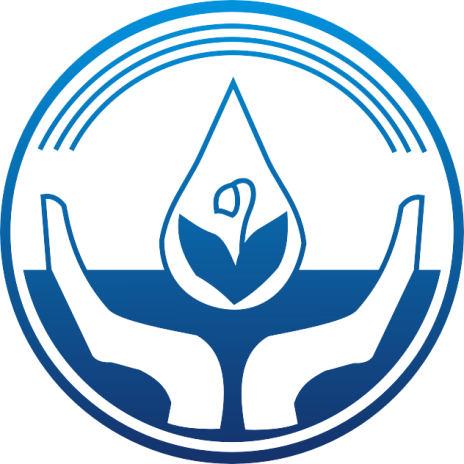 ТЕНДЕРНА ДОКУМЕНТАЦІЯ (процедура закупівлі – відкриті торги)Послуги телефонного зв’язку та передачі данихза кодом CPV за ДК 021:2015 64210000-1 Послуги телефонного зв’язку та передачі данихЧеркаси – 2023 УВАГА! ТОРГИ БЕЗ АУКЦІОНУЗМІСТЗагальні положення	31. Терміни, які вживаються в тендерній документації	32. Інформація про замовника торгів	33. Процедура закупівлі	34. Інформація про предмет закупівлі	35. Недискримінація учасників	36. Інформація про валюту, у якій повинно бути розраховано та зазначено ціну тендерної пропозиції	47. Інформація про мову (мови), якою (якими) повинні бути складено тендерні пропозиції	4Порядок внесення змін та надання роз'яснень до тендерної документації	41. Процедура надання роз'яснень щодо тендерної документації	42. Внесення змін до тендерної документації	4Інструкція з підготовки тендерної пропозиції	51. Зміст і спосіб подання тендерної пропозиції	52. Забезпечення тендерної пропозиції	73. Умови повернення чи неповернення забезпечення тендерної пропозиції	74. Строк дії тендерної пропозиції, протягом якого тендерні пропозиції вважаються дійсними	85. Кваліфікаційні критерії процедури закупівлі та підстави для відмови в участі у процедурі закупівлі	86. Інформація про необхідні технічні, якісні та кількісні характеристики предмета закупівлі, у тому числі відповідна технічна специфікація (у разі потреби - плани, креслення, малюнки чи опис предмета закупівлі)	137. Інформація про маркування, протоколи випробувань або сертифікати, що підтверджують відповідність предмета закупівлі встановленим замовником вимогам (у разі потреби)……………..  148. Інформація про субпідрядника/співвиконавця	149. Внесення змін або відкликання тендерної пропозиції учасником	15Подання та розкриття тендерної пропозицій	151. Кінцевий строк подання тендерної пропозиції	152. Дата та час розкриття тендерної пропозиції	15Оцінка тендерної пропозиції	151. Перелік критеріїв та методика оцінки тендерної пропозиції із зазначенням питомої ваги критерію	152. Опис та приклади формальних (несуттєвих) помилок, допущення яких учасниками не призведе до відхилення їх тендерних пропозицій………………………………………………………………… …………………….…………163. Інша інформація	174. Відхилення тендерних пропозицій	19Результати тендеру та укладання договору про закупівлю ……………………………………....211. Відміна замовником тендеру	212. Строк укладання договору	223. Проект договору про закупівлю	224. Істотні умови, що обов'язково включаються  до договору про закупівлю	235. Дії замовника при відмові переможця торгів підписати договір про закупівлю	236. Забезпечення виконання договору про закупівлю	23Додатки до тендерної документації, що завантажуються до електронної системи закупівель окремими файлами:Додаток №1. Інформація про необхідні технічні, якісні та кількісні характеристики предмета закупівлі.Додаток №2. Форма "Відомості про учасника".Додаток №3. Проект договору поставки.Додаток №4. Форма "Цінова пропозиція".Додаток №5. Перелік документів для подання у складі тендерної пропозиції учасника процедури закупівлі.Додаток №6. Перелік формальних помилок.1 Відповідно до пп.1 п.3 постанови КМУ №193 від 03.03.2020р., під КЕП Замовник також розуміє удосконалений електронний підпис (крім юридичних осіб зазначених у абз. 2 ч.2 ст. 17 Закону України «Про електронні довірчі послуги»Додаток № 1тендерної документаціїІнформація про необхідні технічні, якісні та кількісні характеристики предмета закупівлі  - Послуги телефонного зв’язку та передачі данихза кодом CPV за ДК 021:2015 64210000-1 Послуги телефонного зв’язку та передачі данихТехнічні характеристикиСтрок інсталяційних та організаційних робіт, не більше 8 (восьми) робочих годин, в зв’язку з технологічною необхідністю. Всі інсталяційні роботи, та налаштування VPN та іншого мережевого обладнання Замовника (Абонента) повинен виконувати надавач послуги. Зміст інсталяційних робіт полягає у встановленні sim карт, змін в налаштуванні всього існуючого мережевого та промислового обладнання Замовника (Абонента).Надання та використання послуги повинно здійснюватися у відповідності до Закону України «Про телекомунікації»Виконавець при підключенні до Мережі Клієнта зобов’язується передбачати збереження існуючого номерного поля та забезпечити можливість його подальшого використання без заміни номерів. Перелік існуючих телефонних номерів Клієнт (Замовник) надає. Якість послуг має відповідати умовам Закону України «Про телекомунікації» та Правилам надання та отримання телекомунікаційних послуг затверджених постановою Кабінету Міністрів України № 295 від 11.04.2012 року вимогам відповідних діючих нормативних документів, встановлених до нього загальнообов’язковими на території України.Розрахунок з Оператором здійснюється за фактично надані послуги (вартість тарифного плану та вартість послуг понад тарифного плану) за розрахунковий період (календарний місяць).В  пропозиції, Учаснику врахувати вартість можливих  перевитрат  послуг понад   тарифного плану  у розмірі 5% від вартості тарифного плану.В пропозиції, Учасник надає  документальне підтвердження наявності в Учасника права на провадження діяльності у сфері телекомунікацій з надання послуги мобільного телефонного зв’язку згідно законодавства України. В пропозиції, Учасник надає копія рішення Національної комісії з питань регулювання зв'язку України щодо внесення учасника до реєстру операторів, провайдерів телекомунікацій та/або інформацію у довільній формі про внесення учасника до реєстру операторів, провайдерів телекомунікацій з посиланням на відповідне джерело інформації, якщо доступ до такої інформації є вільним.            В пропозиції, Учасник надає    гарантійний лист   щодо гарантії надання послуги телефонного зв’язку та передачі даних зі збереженням діючих телефонних номерів для збереження безперервної працездатності існуючого обладнання Замовника. За потребою надати можливість використання загального трафіку для всіх сім-карт, які знаходяться в одному тарифному планіAPI інтеграція, за потребою.Послуги зв’язку включають в себе:Послуги мобільного зв'язку на мережі стаціонарних та мобільних операторів зв’язкуПослуги мобільної передачі даних та доступу до мережі ІнтернетПослуги надіслання сповіщень SMSПослуги надання мобільного зв’язкуПослуги для автоматизації процесу збору та обліку даних про використовувані ресурсів, які складається з: обладнання, веб-інтерфейсу і каналу зв'язку ОператораДодатково:безкоштовна заміна сім;обслуговування 24/7;2 виділених експертаТермін надання послуг – до 18.02.2024 р.Головний інженер				Гончаренко Олександр ВолодимировичНачальник дільниці АСКВ (ініціатор)       Захарченко Ігор ВасльовичДодаток № 2тендерної документації ВІДОМОСТІ   ПРО   УЧАСНИКА      ________________                                                               Посада, прізвище, ініціали (підпис уповноваженої особи)Додаток №3тендерної документації                          ПРОЕКТ ДОГОВОРУ № _______________про надання послуг  телефонного зв’язку та передачі даних                      ____________________________, в особі ___________________, що діє на підставі ____________________________, надалі -  Оператор, з одного боку та Комунальне підприємство «Черкасиводоканал» Черкаської міської ради, в особі директора Сухарькова Івана Васильовича, що діє на підставі Статуту, надалі - Абонент, з другого боку, названі разом в подальшому Сторони,  уклали цей Договір про надання послуг мобільного телефонного зв’язку (надалі - Договір).ПРЕДМЕТ ДОГОВОРУУ відповідності до умов даного Договору Абонент замовляє та оплачує, а Оператор надає на тарифній основі послуги  телефонного зв’язку та передачі даних за кодом CPV за ДК 021:2015 64210000-1 Послуги телефонного зв’язку та передачі даних (надалі - Послуги).Абонент надає свою згоду на отримання інформації щодо тарифів та послуг Оператора на адресу електронної пошти igorzakharchenko1988@gmail.comНадання послуг розпочинається після внесення Абонентом на підставі відповідного рахунку Оператора повної суми передплати та її зарахування на особовий рахунок Абонента.Специфікація послуг, що надаються за цим Договором, зазначені в Додатку №1 до цього Договору.   ОБОВ’ЯЗКИ ОПЕРАТОРА Забезпечити підтримку робочого стану мобільної мережі, організувати її технічне обслуговування.Надавати послуги Абоненту згідно з цим Договором, Угодами, Умовами користування мережами зв’язку Оператора.Надавати безоплатний доступ до телекомунікаційних мереж для виклику номерами спецслужб: 101, 102, 103, 104, 112.Забезпечити в термін не більше 8 (восьми) робочих годин, за власний рахунок Оператора, у разі необхідності, інсталяційні та налагоджувальні роботи  по Virtual Private Network (VPN) та іншого мережевого обладнання Абонента.ОПЕРАТОР  МАЄ ПРАВОУ разі невиконання Абонентом своїх обов’язків,  передбачених цим Договором та Угодами, та Умов користування відповідною послугою, в тому числі при неоплаті заборгованості протягом 10 днів після настання строку, зазначеного у повідомленні, яке відправляється Абонентові, тимчасово припинити надання Послуг та/або розірвати даний Договір в односторонньому порядку, попередньо повідомивши про це Абонента.   У разі неповідомлення Абонентом інформації щодо наступних відомостей:  про зміну назви, місцезнаходження, контактного телефону, факсу, банківських та/або  податкових реквізитів, зміну керівника підприємства, припинення діяльності чи банкрутство Абонента в 10-ти денний строк Оператор, при необхідності, тимчасово призупиняє надання послуг та/або самостійно вносить зміни до реквізитів Абонента наявних у Оператора, попередньо повідомивши про це Абонента. Якщо Абонент не повідомив Оператора письмово про вказані вище обставини та/або відомості,  передані Оператором Абоненту повідомлення, рахунки та документи вважаються отриманими Абонентом. .   Оператор має право внести зміни до своїх реквізитів, повідомивши про це Абонента.   У разі вчинення Абонентом протиправних дій, що призвели до порушення діяльності Оператора, без попередження припинити дію даного Договору. 3.5.   Реалізацію інших прав відповідно до законодавства.ОБОВ’ЯЗКИ АБОНЕНТА  Без погодження з Оператором  не передавати права та обов’язки за цим Договором іншим юридичним чи фізичним особам, не використовувати Послуги для надання їх третім особам.   В 10- ти денний строк повідомляти Оператора про зміну назви, місцезнаходження, контактного телефону,адреси електронної пошти, факсу, банківських та/або  податкових реквізитів, зміну керівника підприємства, зміну уповноваженої на представництво особи, її електронної адреси, номера телефону,  припинення діяльності, банкрутство або будь-які інші зміни, пов’язанні з наданням Послуг.   Контролювати наявність на своєму Особовому рахунку достатньої мінімальної суми коштів для можливості     отримувати Послуги та проводити звірку з метою уточнення сум, внесених авансовим платежем.    Абонент має інші обов’язки відповідно до законодавства.АБОНЕНТ МАЄ ПРАВООтримувати безоплатну інформацію про зміст, якість, вартість та порядок надання Послуг.Користуватися системами додаткових сервісів та послуг згідно з переліком, опублікованим на сайті Оператора, шляхом уповноваження на представництво особи Захарченко Ігор Васильович, начальник дільниці з АСКВ з наступними повноваженнями:	-  подання Оператору відповідної заяви в електронному вигляді, відправленої з адреси електронної пошти igorzakharchenko1988@gmail.com на адресу ___________________________________________   (необхідне підкреслити);	- користування рівнем доступу «Глобальний Адміністратор» в системі самообслуговування «Віртуальний менеджер» для номеру:+38________________,  електронної пошти  igorzakharchenko1988@gmail.com.Реалізацію інших прав відповідно до законодавства.ПОРЯДОК РОЗРАХУНКІВ ТА НАДАННЯ ПОСЛУГЗагальна ціна договору складається із сукупності встановлених Оператором та оплачених Абонентом рахунків на оплату в період дії цього Договору, але не повинна перевищувати _________ грн. (_________ гривень ___ копійок).Надання замовлених Абонентом послуг здійснюється на умовах  наступної оплати (кредит) за фактично надані послуги, згідно з тарифами Оператора. Розрахунковим періодом є календарний місяць. Кожному Абоненту надається один особовий рахунок, на підставі чого здійснюються розрахунки за надані послуги за всіма наявними у Абонента номерами телефонів. Під час здійснення оплати послуг з надсиланням рахунків Оператор за кожний розрахунковий період безоплатно надсилає на адресу електронної пошти Абонента igorzakharchenko1988@gmail.com  рахунок для оплати послуг у форматі .txt  .csv  .pdf +.Оператор щомісячно, в строк до 20 числа місяця наступного за розрахунковим, надає рахунок Абоненту для сплати послуг, що надаються за цим Договором.Розрахунки за послуги Абонент сплачує щомісячно протягом 5 (п’яти) банківських днів з моменту отримання від Оператора рахунку. Оплата послуг проводиться в національній валюті України у безготівковій формі шляхом перерахування грошових коштів на розрахунковий рахунок Оператора, зазначений у розділі 12 Договору. Здавання і приймання наданих послуг за Договором проводиться згідно з Актом приймання-передачі наданих послуг. Протягом 5 (п’яти) календарних днів після надання послуг за цим Договором Оператор надає Абоненту належним чином оформлений у 2-х примірниках Акт приймання-передачі наданих послуг, останній протягом 5 (п’яти) робочих днів з моменту їх отримання повертає Оператору один примірник Акта приймання-передачі наданих послуг підписаним або надає мотивовану відмову від прийняття послуг.У випадку мотивованої відмови Абонента від підписання Акта приймання-передачі наданих послуг Сторони у 5-денний термін з моменту отримання Оператором мотивованої відмови складають двосторонній Акт про виявлені недоліки з переліком виявлених недоліків і строками їх усунення Оператором.Після усунення Оператором у повному обсязі всіх недоліків та зауважень Абонент підписує Акт приймання-передачі наданих послуг.Зобов’язання Оператора щодо надання послуг, які є предметом цього Договору, вважаються виконаними у повному обсязі з моменту підписання Актів приймання-передачі наданих послуг обома Сторонами.ВІДПОВІДАЛЬНІСТЬУ разі порушення умов цього Договору та Угод, які є невід’ємною частиною цього Договору, винна сторона несе відповідальність згідно з умовами Договору, Угод та чинного законодавстваУ випадку виявлення несанкціонованого втручання Абонента в роботу мобільної мережі Оператора, Абонент відшкодовує завдані збитки та сплачує штраф у розмірі вартості спожитого об’єму послуг за місяць, в якому виявлено це втручання.У разі невиконання, неналежного виконання зобов’язань щодо строків надання послуг або надання їх у неповному обсязі, заявленому Абонентом, Оператор сплачує штраф у розмірі 0,1% вартості ненаданих послуг, а за прострочення понад 30 (тридцять) днів додатково стягується штраф у розмірі 7% вартості ненаданих послуг.  За порушення умов Договору щодо якості наданих послуг з Оператора стягується штраф у розмірі 20% вартості неякісно наданих послуг.Сплата штрафних санкцій не звільняє винну Сторону від виконання своїх зобов’язань за даним Договором.ТЕРМІН ДІЇ ДОГОВОРУ    8.2. Договір вважається укладеним і набирає чинності з моменту його підписання Сторонами  та  діє   до 18.02.2024 року , а в частині  зобов’язань, які залишаються невиконаними за цим Договором – до моменту повного та належного виконання Сторонами  зобов’язань за цим Договором.Розірвання Договору означає автоматичне припинення дії всіх Угод до нього.Кожна зі Сторін може достроково припинити дію Договору або Угод, письмово  попередивши про це іншу Сторону за 7 календарних днів.ВИРІШЕННЯ СУПЕРЕЧОК9.1.Усі суперечки та розбіжності, пов’язані з виконанням умов цього Договору, вирішуються шляхом переговорів та/чи обміну листами.9.2.Суперечки та розбіжності, які не вдалось врегулювати шляхом переговорів, розглядаються у  відповідності  до чинного законодавства України.ФОРС МАЖОР10.1. Сторони звільняються від відповідальності за невиконання (часткове або неналежне) умов цього Договору у  випадку настання форс-мажорних обставин, а саме: стихійних лих, прийняття законодавчих актів України, що унеможливлюють або забороняють дію будь-яких умов цього Договору та інші випадки, які встановлені законодавством України.10.2. Якщо будь-які з вищезазначених обставин безпосередньо впливають на виконання зобов'язань в період,  
 обумовлений цим Договором, строк виконання зобов'язань збільшується відповідно на час дії форс-мажорних обставин або на інший строк за домовленістю Сторін.10.3. Сторона, для якої склались форс-мажорні обставини, зобов’язана не пізніше 5 (п’яти) робочих днів з дати їх настання письмово (шляхом направлення цінного листа з описом вкладеного та повідомлення про вручення) інформувати іншу сторону про настання обставин та про їх наслідки. Разом з письмовим повідомленням така Сторона зобов’язана надати іншій Стороні документ, виданий Торгово-промисловою палатою України, яким засвідчене настання форс-мажорних обставин.10.4. Неповідомлення/несвоєчасне повідомлення Стороною, для якої склались форс-мажорні обставини, іншу 
 Сторону про їх настання або припинення веде втрати права Сторони посилатися на такі обставини, як на підставу, що звільняє її від відповідальності за невиконання/несвоєчасне виконання зобов’язань за цим Договором.10.5. В разі існування форс-мажорних обставин понад 3 (трьох) місяців, будь-яка Сторона вправі в 
 односторонньому порядку відмовитись від цього Договору, письмово повідомивши іншу Сторону на протязі 10 (десяти) календарних днів.КОНФІДЕНЦІЙНІСТЬ11.1. Сторони домовились, що будь-які відомості, що стали відомі сторонам під час укладання, виконання зміни чи припинення Договору становлять конфіденційну інформацію і не можуть бути розголошені без попереднього письмового погодження з іншою Стороною протягом всього строку дії Договору і 5 років після його закінчення, за винятком випадків, передбачених чинним законодавством. Вищезазначені положення не мають відношення до жодної інформації, яка:а) отримана законно одержувачем від будь-якої третьої особи;б) вже стала законно відомою одержувачу на дату розголошення;в) є загально відомою;г) стосується інформації про заборгованість Абонента по грошовим зобов’язанням  перед Оператором за даним Договором та Угодами до нього, що перевищує  30 (тридцять) календарних днів з дати виставлення рахунку(ів) за надані послуги.ІНШІ УМОВИ12.1. Внесення змін чи/та доповнень до Договору може бути здійснене Сторонами тільки в письмовому вигляді у  відповідності до порядку, передбаченого чинним законодавством України. Одностороння зміна умов чи відмова виконувати умови Договору є неприпустимою, за винятків випадків, передбачених цим Договором та Угодами до нього.              Істотні умови Договору про закупівлю не можуть змінюватися після його підписання до виконання зобов'язань сторонами у повному обсязі, крім випадків:Істотні умови Договору про закупівлю не можуть змінюватися після його підписання до виконання зобов'язань сторонами у повному обсязі, крім випадків:1) зменшення обсягів закупівлі, зокрема з урахуванням фактичного обсягу видатків замовника;2) погодження зміни ціни за одиницю товару в договорі про закупівлю у разі коливання ціни такого товару на ринку, що відбулося з моменту укладення договору про закупівлю або останнього внесення змін до договору про закупівлю в частині зміни ціни за одиницю товару. Зміна ціни за одиницю товару здійснюється пропорційно коливанню ціни такого товару на ринку (відсоток збільшення ціни за одиницю товару не може перевищувати відсоток коливання (збільшення) ціни такого товару на ринку) за умови документального підтвердження такого коливання та не повинна призвести до збільшення суми, визначеної в договорі про закупівлю на момент його укладення.У разі коливання ціни товару на ринку Постачальник письмово повідомляє про такі зміни Замовника та надає відповідні докази таких змін, а саме — оригінал  або  завірену копію довідки Управління статистики України та/або оригінал або завірену копію довідки Торгово-промислової палати України (або підпорядкованими їм органами), або інші документи спеціально уповноважених  державних органів, що підтверджують коливання (зміни) цін на ринку товару, що є предметом закупівлі за цим договором. Вищезазначені документи мають обов’язково містити наступну інформацію: при зміні ціни за одиницю товару перший раз - про середньоринкову ціну за одиницю товару на момент (на дату) укладання цього договору та інформацію про середньоринкову ціну за одиницю товару, яка склалася в місяці письмового звернення Постачальника; в подальшому – про середньоринкову ціну на ринку яка була зазначена у попередніх зверненнях Постачальника про зміну в бік зменшення або збільшення ціни за одиницю Товару та інформацію про середньоринкову ціну на ринку за одиницю товару яка склалася в місяці письмового звернення Постачальника. На підставі отриманих документів Сторони укладають додаткову угоду до Договору щодо зміни ціни за одиницю товару;3) покращення якості предмета закупівлі за умови, що таке покращення не призведе до збільшення суми, визначеної в договорі про закупівлю;4) продовження строку дії договору про закупівлю та строку виконання зобов’язань щодо передачі товару, виконання робіт, надання послуг у разі виникнення документально підтверджених об’єктивних обставин, що спричинили таке продовження, у тому числі обставин непереборної сили, затримки фінансування витрат замовника, за умови, що такі зміни не призведуть до збільшення суми, визначеної в договорі про закупівлю;5) погодження зміни ціни в договорі про закупівлю в бік зменшення (без зміни кількості (обсягу) та якості товарів, робіт і послуг).У разі зміни ціни товару на ринку перший раз Замовник або Постачальник письмово повідомляє про такі зміни другу сторону, з наданням інформації у формі довідки «про середньоринкову ціну на ринку за одиницю товару» за підписом керівника Замовника або Постачальника, з  зазначенням інформації, про середньоринкову ціну на ринку за одиницю товару на момент(на дату)  укладання цього договору та інформацію про середньоринкову ціну на ринку за одиницю товару, яка склалася за в місяці письмового звернення Постачальника або Замовника; в подальшому - про середньоринкову ціну на ринку, яка була вказана в останньому зверненні Замовника або Постачальника про зміну ціни в бік зменшення або збільшення за одиницю товару та інформацію про середньоринкову ціну на ринку за одиницю товару, яка склалася в місяці письмового звернення Замовника або Постачальника. На підставі отриманої інформації Сторони укладають додаткову угоду до Договору щодо зміни ціни за одиницю товару. В такому разі, сума договору про закупівлю зменшується пропорційно зменшенню ціни;6) зміни ціни в договорі про закупівлю у зв’язку з зміною ставок податків і зборів та/або зміною умов щодо надання пільг з оподаткування - пропорційно до зміни таких ставок та/або пільг з оподаткування, а також у зв’язку з зміною системи оподаткування пропорційно до зміни податкового навантаження внаслідок зміни системи оподаткування;7) зміни встановленого згідно із законодавством органами державної статистики індексу споживчих цін, зміни курсу іноземної валюти, зміни біржових котирувань або показників Platts, ARGUS, регульованих цін (тарифів), нормативів, середньозважених цін на електроенергію на ринку “на добу наперед”, що застосовуються в договорі про закупівлю, у разі встановлення в договорі про закупівлю порядку зміни ціни; 8) зміни умов у зв’язку із застосуванням положень п.12.2. Договору. 12.2. Дія договору про закупівлю може бути продовжена на строк, достатній для проведення процедури закупівлі на початку наступного року в обсязі, що не перевищує 20 відсотків суми, визначеної в початковому договорі про закупівлю, укладеному в попередньому році, якщо видатки на досягнення цієї цілі затверджено в установленому порядку.12.3. Оператор підтверджує, що він має усі необхідні дозвільні документи, що вимагаються чинним 
 законодавством України для виконання ним своїх обов’язків за цим Договором.12.4. Представники Сторін, уповноважені на укладання даного Договору, погодились, що їхні персональні дані, які стали відомі Сторонам у зв’язку з укладанням Договору, включаються до баз персональних даних Сторін. Підписуючи даний Договір, уповноважені представники Сторін дають згоду (дозвіл) на обробку їхніх персональних даних з метою підтвердження повноважень на укладання даного Договору, забезпечення виконання даного Договору, а також у випадках та в порядку, передбачених чинним законодавством України.          Представники Сторін підписанням даного Договору підтверджують, що вони повідомлені про свої права відповідно до ст. 8 Закону України «Про захист персональних даних».12.5. Оператор підтверджує, що є платником податку на прибуток на загальних умовах за ставкою, згідно чинного 
 законодавства.12.6. Абонент має / не має (необхідне підкреслити) статус платника податку на прибуток підприємства. 12.7. За рішенням НКРЗ № ___ від _________ ____________ внесено до реєстру операторів, провайдерів 
телекомунікацій. 12.8. Своїм підписом Абонент підтверджує правильність заповнених ним відомостей та  ознайомлений з тарифами Оператора, Умовами користування, з положенням законодавства в сфері телекомунікацій, а саме: Закон України «Про телекомунікації», Постанова № 295 від 11.04.2012р. Про затвердження Правил надання та отримання телекомунікаційних послуг, Основні вимоги до договору про надання телекомунікаційних послуг, затверджених рішенням НКРЗ від 29.11.2012 р. №624.13. Юридичні адреси, банківські реквізити та підписиДодаток №1до договору № ____________ від _________СпецифікаціяДодаток № 4тендерної документації ЦІНОВА ПРОПОЗИЦІЯМи, (назва Учасника), надаємо свою  тендерну пропозицію, щодо участі у торгах на предмет закупівлі: _________________________ згідно з технічними та іншими вимогами, що запропоновані Замовником торгів – Комунальне підприємство «Черкасиводоканал» Черкаської міської ради.Загальна ціна пропозиції становить ____________грн (_________________), в т.ч. 	прописомПДВ _____________грн.Ми згодні дотримуватися умов тендерної документації  протягом 90 днів із дати кінцевого строку  подання тендерних пропозицій. Посада, прізвище, ініціали, підпис уповноваженої особи учасника, завірені печаткоюДодаток №5тендерної документаціїПерелік документів для подання у складі тендерної пропозиції учасника процедури закупівліДодаток №6 до тендерної документаціїПерелік формальних помилок1. Інформація/документ, подана учасником процедури закупівлі у складі тендерної пропозиції, містить помилку (помилки) у частині: уживання великої літери; уживання розділових знаків та відмінювання слів у реченні; використання слова або мовного звороту, запозичених з іншої мови; зазначення унікального номера оголошення про проведення конкурентної процедури закупівлі, присвоєного електронною системою закупівель та/або унікального номера повідомлення про намір укласти договір про закупівлю - помилка в цифрах; застосування правил переносу частини слова з рядка в рядок; написання слів разом та/або окремо, та/або через дефіс; нумерації сторінок/аркушів (у тому числі кілька сторінок/аркушів мають однаковий номер, пропущені номери окремих сторінок/аркушів, немає нумерації сторінок/аркушів, нумерація сторінок/аркушів не відповідає переліку, зазначеному в документі).2. Помилка, зроблена учасником процедури закупівлі під час оформлення тексту документа/унесення інформації в окремі поля електронної форми тендерної пропозиції (у тому числі комп'ютерна коректура, заміна літери (літер) та/або цифри (цифр), переставлення літер (цифр) місцями, пропуск літер (цифр), повторення слів, немає пропуску між словами, заокруглення числа), що не впливає на ціну тендерної пропозиції учасника процедури закупівлі та не призводить до її спотворення та/або не стосується характеристики предмета закупівлі, кваліфікаційних критеріїв до учасника процедури закупівлі.3. Невірна назва документа (документів), що подається учасником процедури закупівлі у складі тендерної пропозиції, зміст якого відповідає вимогам, визначеним замовником у тендерній документації.4. Окрема сторінка (сторінки) копії документа (документів) не завірена підписом та/або печаткою учасника процедури закупівлі (у разі її використання).5. У складі тендерної пропозиції немає документа (документів), на який посилається учасник процедури закупівлі у своїй тендерній пропозиції, при цьому замовником не вимагається подання такого документа в тендерній документації.6. Подання документа (документів) учасником процедури закупівлі у складі тендерної пропозиції, що не містить власноручного підпису уповноваженої особи учасника процедури закупівлі, якщо на цей документ (документи) накладено її кваліфікований електронний підпис.7. Подання документа (документів) учасником процедури закупівлі у складі тендерної пропозиції, що складений у довільній формі та не містить вихідного номера.8. Подання документа учасником процедури закупівлі у складі тендерної пропозиції, що є сканованою копією оригіналу документа/електронного документа.9. Подання документа учасником процедури закупівлі у складі тендерної пропозиції, який засвідчений підписом уповноваженої особи учасника процедури закупівлі та додатково містить підпис (візу) особи, повноваження якої учасником процедури закупівлі не підтверджені (наприклад, переклад документа завізований перекладачем тощо).10. Подання документа (документів) учасником процедури закупівлі у складі тендерної пропозиції, що містить (містять) застарілу інформацію про назву вулиці, міста, найменування юридичної особи тощо, у зв'язку з тим, що такі назва, найменування були змінені відповідно до законодавства після того, як відповідний документ (документи) був (були) поданий (подані).11. Подання документа (документів) учасником процедури закупівлі у складі тендерної пропозиції, в якому позиція цифри (цифр) у сумі є некоректною, при цьому сума, що зазначена прописом, є правильною.12. Подання документа (документів) учасником процедури закупівлі у складі тендерної пропозиції в форматі, що відрізняється від формату, який вимагається замовником у тендерній документації, при цьому такий формат документа забезпечує можливість його перегляду.ЗАТВЕРДЖЕНОПротокол уповноваженої особиКП «Черкасиводоканал»24.01.2023р. №40№Загальні положенняЗагальні положення1231Терміни, які вживаються в тендерній документації Тендерну документацію розроблено відповідно до вимог Закону України «Про публічні закупівлі» (далі - Закон) та «Особливостей здійснення публічних закупівель товарів, робіт і послуг для замовників, передбачених Законом України “Про публічні закупівлі”, на період дії правового режиму воєнного стану в Україні та протягом 90 днів з дня його припинення або скасування», затверджених постановою Кабінету міністрів України від 12.10.2022 №1178 (зі змінами) (далі – Особливості). Терміни вживаються у значенні, наведеному в Законі та Особливостях.Тендерна документація формується замовником відповідно до вимог статті 22 Закону з урахуванням Особливостей.2Інформація про замовника торгів2.1повне найменуванняКомунальне підприємство «Черкасиводоканал» Черкаської міської ради2.2місцезнаходженнявул. Гетьмана Сагайдачного, 12, м. Черкаси, 180362.3посадова особа замовника, уповноважена здійснювати зв'язок з учасниками Уповноважена особа -Бугайова Лада Анатоліївнапосада: фахівець з публічних закупівельадреса: каб.314, вул. Гетьмана Сагайдачного, 12,                          м. Черкаси, 18036тел./факс (0472) 63-58-30e-mail: zakvodkanal@ukr.netЗ технічних питань:Захарченко Ігор Васильовичпосада: начальник дільниці АСКВ енергослужбиадреса: каб.314, вул. Гетьмана Сагайдачного, 12,    м. Черкаси, 18036тел. 0669001558e-mail: zakvodkanal@ukr.net3Процедура закупівліВідкриті торги 4Інформація про предмет закупівлі4.1назва предмета закупівлі Послуги телефонного зв’язку та передачі данихза кодом CPV за ДК 021:2015 64210000-1 Послуги телефонного зв’язку та передачі даних4.2опис окремої частини (частин) предмета закупівлі (лота), щодо якої можуть бути подані тендерні пропозиціїЗакупівля на лоти не поділяється4.3місце, кількість, обсяг поставки товарів (надання послуг, виконання робіт)Місце поставки товару: Місце поставки товару: склад Замовника, вул. Гетьмана Сагайдачного, 12, м.Черкаси, 18036Кількість, обсяг поставки товарів: відповідно Додатку №1 (Технічні, якісні та кількісні характеристики предмета закупівлі)4.4строк поставки товарів (надання послуг, виконання робіт)з моменту укладення договору до 18.02.2024р.5Недискримінація учасниківВітчизняні та іноземні учасники всіх форм власності та організаційно-правових форм беруть участь у процедурах закупівель на рівних умовах. Замовник забезпечує вільний доступ усіх учасників до інформації про закупівлю, передбаченої Законом6Інформація про валюту, у якій повинно бути розраховано та зазначено ціну тендерної пропозиціїВалютою тендерної пропозиції (як для резидентів, так і для нерезидентів) є гривня. 7Інформація про мову (мови), якою (якими) повинно бути складено тендерні пропозиції Під час проведення процедур закупівель усі документи, що готуються замовником, викладаються українською мовою.У разі надання інших документів складених  мовою іншою ніж українська мова або російська мова, такі документи повинні супроводжуватися перекладом українською мовою, переклад (або справжність підпису перекладача) - засвідчений нотаріально або легалізований у встановленому законодавством України порядку. Тексти повинні бути автентичними, визначальним є текст, викладений українською мовою.8Інформація про прийняття чи неприйняття до розгляду тендерної пропозиції, ціна якої є вищою ніж очікувана вартість предмета закупівлі, визначена замовником в оголошенні про проведення відкритих торгівЗамовник не приймає до розгляду тендерну пропозицію, ціна якої є вищою ніж очікувана вартість предмета закупівлі, визначена замовником в оголошенні про проведення відкритих торгів.Якщо замовник не зазначив про прийняття до розгляду тендерної пропозиції, ціна якої є вищою, ніж очікувана вартість предмета закупівлі, визначена замовником в оголошенні про проведення відкритих торгів, та/або не зазначив прийнятний відсоток перевищення, або відсоток перевищення є більшим, ніж зазначений замовником в тендерній документації, то замовник відхиляє таку тендерну пропозицію відповідно до абзацу тринадцятого пункту 41 Особливостей.Порядок внесення змін та надання роз'яснень до тендерної документаціїПорядок внесення змін та надання роз'яснень до тендерної документаціїПорядок внесення змін та надання роз'яснень до тендерної документації1Порядок надання роз'яснень щодо тендерної документації Фізична/юридична особа має право не пізніше ніж за три дні до закінчення строку подання тендерної пропозиції звернутися через електронну систему закупівель до замовника за роз’ясненнями щодо тендерної документації та/або звернутися до замовника з вимогою щодо усунення порушення під час проведення тендеру. Усі звернення за роз’ясненнями та звернення щодо усунення порушення автоматично оприлюднюються в електронній системі закупівель без ідентифікації особи, яка звернулася до замовника. Замовник повинен протягом трьох днів з дати їх оприлюднення надати роз’яснення на звернення шляхом оприлюднення його в електронній системі закупівель.У разі несвоєчасного надання замовником роз’яснень щодо змісту тендерної документації електронна система закупівель автоматично зупиняє перебіг відкритих торгів.Для поновлення перебігу відкритих торгів замовник розміщує роз’яснення щодо змісту тендерної документації в електронній системі закупівель з одночасним продовженням строку подання тендерних пропозицій не менш як на чотири дні.2Внесення змін до тендерної документаціїЗамовник має право з власної ініціативи або у разі усунення порушень законодавства у сфері публічних закупівель, викладених у висновку органу державного фінансового контролю відповідно до статті 8 Закону, або за результатами звернень, або на підставі рішення органу оскарження внести зміни до тендерної документації. У разі внесення змін до тендерної документації строк для подання тендерних пропозицій продовжується замовником в електронній системі закупівель таким чином, щоб з моменту внесення змін до тендерної документації до закінчення кінцевого строку подання тендерних пропозицій залишалося не менше чотирьох днів.Зміни, що вносяться замовником до тендерної документації, розміщуються та відображаються в електронній системі закупівель у вигляді нової редакції тендерної документації додатково до початкової редакції тендерної документації. Замовник разом із змінами до тендерної документації в окремому документі оприлюднює перелік змін, що вносяться. Зміни до тендерної документації у машинозчитувальному форматі розміщуються в електронній системі закупівель протягом одного дня з дати прийняття рішення про їх внесення.Інструкція з підготовки тендерної пропозиціїІнструкція з підготовки тендерної пропозиціїІнструкція з підготовки тендерної пропозиції1Зміст і спосіб подання тендерної пропозиції       Тендерна пропозиція подається в електронному вигляді через електронну систему закупівель шляхом заповнення електронних форм з окремими полями, де зазначається інформація про ціну, інформація від учасника процедури закупівлі про його відповідність кваліфікаційним(ому) критеріям (у разі їх встановлення замовником), наявність/відсутність підстав, установлених у статті 17 Закону і в цій тендерній документації, та шляхом завантаження необхідних документів, що вимагаються замовником у цій тендерній документації (згідно Додатку №5 до тендерної документації), а саме: інформацією та документами, що підтверджують відповідність учасника кваліфікаційним(ому) критеріям (у разі їх встановлення замовником);інформацією про необхідні технічні, якісні та кількісні характеристики предмета закупівлі, а також відповідну технічну специфікацію (у разі потреби - плани, креслення, малюнки чи опис предмета закупівлі);документами, що підтверджують повноваження посадової особи або представника учасника процедури закупівлі щодо підпису документів тендерної пропозиції;документом, що підтверджує надання учасником забезпечення тендерної пропозиції (якщо таке забезпечення передбачено оголошенням про проведення процедури закупівлі);інформацією про субпідрядника/співвиконавця (субпідрядників/співвиконавців) (у разі виду предмету закупівлі – роботи чи послуги);відомості про Учасника згідно з Додатком№ 2;довідку в довільній формі про згоду з істотними умовами договору на закупівлю, проект якого наведений у Додатку №3 тендерної документації. Повноваження щодо підпису документів тендерної пропозиції учасника процедури закупівлі підтверджується випискою з протоколу засновників або копією наказу про призначення, або довіреністю або дорученням або іншим документом, що підтверджує повноваження особи учасника на підписання документів пропозиції. Також у складі тендерної пропозиції учасник повинен надати копію Статуту.У разі якщо тендерна пропозиція подається об'єднанням учасників, до неї обов'язково включається документ про створення такого об'єднання.          Кожен учасник має право подати тільки одну тендерну пропозицію. Тендерні пропозиції після закінчення кінцевого строку їх подання не приймаються електронною системою закупівель.        Всі визначені цією тендерною документацією документи тендерної пропозиції завантажуються в електронну систему закупівель у вигляді скан-копій придатних для машинозчитування (файли з розширенням «..pdf.», «..jpeg.», тощо), зміст та вигляд яких повинен відповідати оригіналам відповідних документів, згідно яких виготовляються такі скан-копії. Документи, що складаються учасником, повинні бути оформлені належним чином у відповідності до вимог чинного законодавства в частині дотримання письмової форми документу, складеного суб’єктом господарювання, в тому числі за власноручним підписом учасника/уповноваженої особи учасника.          Вимога щодо засвідчення учасником документів (матеріали та інформацію), що подаються у складі тендерної пропозиції, печаткою та підписом уповноваженої особи, не застосовується до документів якщо такі документи (матеріали та інформація) надані у формі електронного документа через електронну систему закупівель із накладанням електронного підпису, що базується на кваліфікованому сертифікаті електронного підпису, відповідно до вимог Закону України "Про електронні довірчі послуги".        Якщо у складі тендерної пропозиції учасника надано копію документу, яка відтворена через технічні засоби копіювання/друку, та текст якої є нечитабельним (нечітке зображення, відсутність окремих фрагментів сторінки/інформації документу на його копії, тощо), вважатиметься, що учасник не надав копію такого документу, або надав останню у неповному об’ємі з настанням відповідних наслідків згідно цієї документації.        Під час використання електронної системи закупівель з метою подання тендерних пропозицій та їх оцінки документи та дані створюються та подаються з урахуванням вимог законів України "Про електронні документи та електронний документообіг" та "Про електронні довірчі послуги", тобто тендерна пропозиція повинна містити накладений кваліфікований електронний підпис (КЕП1) учасника/уповноваженої особи учасника процедури закупівлі, повноваження якої щодо підпису документів тендерної пропозиції підтверджуються відповідно до поданих документів, що вимагаються згідно п.1 цього розділу.        Конфіденційною не може бути визначена інформація про запропоновану ціну, інші критерії оцінки, технічні умови, технічні специфікації та документи, що підтверджують відповідність кваліфікаційним критеріям відповідно до статті 16 Закону, і документи, що підтверджують відсутність підстав, установлених статтею 17 Закону. Для забезпечення виконання цих вимог, учасники, при поданні інформації та документів тендерної пропозиції, не визначають їх як конфіденційні.         Документи, що не передбачені законодавством для учасників - юридичних, фізичних осіб, у тому числі фізичних осіб - підприємців, не подаються ними у складі тендерної пропозиції. Відсутність документів, що не передбачені законодавством для учасників - юридичних, фізичних осіб, у тому числі фізичних осіб - підприємців, у складі тендерної пропозиції, не може бути підставою для її відхилення замовником.        Ціною тендерної пропозиції вважається сума, зазначена учасником у його тендерній пропозиції як загальна сума, за яку він погоджується виконати умови закупівлі згідно вимог замовника, в тому числі з урахуванням технічних, якісних та кількісних характеристик предмету закупівлі, всіх умов виконання договору, та з урахуванням сум належних податків та зборів, що мають бути сплачені учасником2Забезпечення тендерної пропозиціїНе вимагається3Умови повернення чи неповернення забезпечення тендерної пропозиціїЗабезпечення тендерної пропозиції не повертається у разі:1) відкликання тендерної пропозиції учасником після закінчення строку її подання, але до того, як сплив строк, протягом якого тендерні пропозиції вважаються дійсними;2) непідписання договору про закупівлю учасником, який став переможцем тендеру;3) ненадання переможцем процедури закупівлі у строк, визначений частиною шостою статті 17 Закону, документів, що підтверджують відсутність підстав, установлених статтею 17 Закону;4) ненадання переможцем процедури закупівлі забезпечення виконання договору про закупівлю після отримання повідомлення про намір укласти договір про закупівлю, якщо надання такого забезпечення передбачено тендерною документацією.Забезпечення тендерної пропозиції повертається учаснику в разі:1) закінчення строку дії тендерної пропозиції та забезпечення тендерної пропозиції, зазначеного в тендерній документації;2) укладення договору про закупівлю з учасником, який став переможцем процедури закупівлі;3) відкликання тендерної пропозиції до закінчення строку її подання;4) закінчення тендеру в разі неукладення договору про закупівлю з жодним з учасників, які подали тендерні пропозиції.       За зверненням учасника, яким було надано забезпечення тендерної пропозиції, замовник повідомляє установу, що видала такому учаснику гарантію, про настання підстави для повернення забезпечення тендерної пропозиції протягом п’яти днів з дня настання однієї з підстав, визначених частиною четвертою статті 25 Закону.      Кошти, що надійшли як забезпечення тендерної пропозиції, якщо вони не повертаються учаснику у випадках, визначених Законом, перераховуються на рахунок Замовника.4Строк дії тендерної пропозиції, протягом якого тендерні пропозиції вважаються дійснимиТендерні пропозиції вважаються дійсними протягом 90 днів із дати кінцевого строку подання тендерних пропозицій, який зазначено у оголошенні про проведення процедури закупівлі.До закінчення зазначеного строку замовник має право вимагати від учасників процедури закупівлі продовження строку дії тендерних пропозицій. Учасник процедури закупівлі має право:- відхилити таку вимогу, не втрачаючи при цьому наданого ним забезпечення тендерної пропозиції;- погодитися з вимогою та продовжити строк дії поданої ним тендерної пропозиції і наданого забезпечення тендерної пропозиції.У разі необхідності учасник процедури закупівлі має право з власної ініціативи продовжити строк дії своєї тендерної пропозиції, повідомивши про це замовника через електронну систему закупівель.5Кваліфікаційні критерії процедури закупівлі та підстави для відмови в участі у процедурі закупівліЗамовник вимагає від учасників подання ними документально підтвердженої інформації про їх відповідність кваліфікаційним (кваліфікаційному) критеріям, а саме:-наявність документально підтвердженого досвіду виконання аналогічного (аналогічних) за предметом закупівлі договору (договорів)          У разі участі об'єднання учасників підтвердження відповідності кваліфікаційним критеріям здійснюється з урахуванням узагальнених об'єднаних показників кожного учасника такого об'єднання на підставі наданої об'єднанням інформації.        Для підтвердження відповідності учасника кваліфікаційним критеріям, останній повинен надати у порядку згідно п.1 цього розділу всі документи згідно переліку, вказаного нижче, а саме:  - відгук від замовника по аналогічному договору за предметом закупівлі та скан-копія цього договору (з додатком (ами) у разі наявності). У відгуку має бути чітко зазначено: щодо якого договору надається відгук (номер, дата, предмет тощо) і, відповідно, інформація про стан і якість його виконання.-	копії(я) видаткових (ої) накладних (ої) на суму виконання договору що зазначений у відгуку.              У разі участі об'єднання учасників кожен із учасників надає документи зазначені в абз.5;6 цього пункту  окремо.Якщо для закупівлі робіт або послуг замовник встановлює кваліфікаційний критерій такий як наявність обладнання, матеріально-технічної бази та технологій та/або наявність працівників, які мають необхідні знання та досвід, учасник може для підтвердження своєї відповідності такому критерію залучити спроможності інших суб’єктів господарювання як субпідрядників/співвиконавцівПідстави для відмови в участі у процедурі закупівлі, встановлені статтею 17 Закону:1) замовник має незаперечні докази того, що учасник процедури закупівлі пропонує, дає або погоджується дати прямо чи опосередковано будь-якій службовій (посадовій) особі замовника, іншого державного органу винагороду в будь-якій формі (пропозиція щодо найму на роботу, цінна річ, послуга тощо) з метою вплинути на прийняття рішення щодо визначення переможця процедури закупівлі або застосування замовником певної процедури закупівлі;2) відомості про юридичну особу, яка є учасником процедури закупівлі, внесено до Єдиного державного реєстру осіб, які вчинили корупційні або пов’язані з корупцією правопорушення;3) службову (посадову) особу учасника процедури закупівлі, яку уповноважено учасником представляти його інтереси під час проведення процедури закупівлі, фізичну особу, яка є учасником, було притягнуто згідно із законом до відповідальності за вчинення корупційного правопорушення або правопорушення, пов’язаного з корупцією;4) суб’єкт господарювання (учасник) протягом останніх трьох років притягувався до відповідальності за порушення, передбачене пунктом 4 частини другої статті 6, пунктом 1 статті 50 Закону України "Про захист економічної конкуренції", у вигляді вчинення антиконкурентних узгоджених дій, що стосуються спотворення результатів тендерів;5) фізична особа, яка є учасником процедури закупівлі, була засуджена за кримінальне правопорушення, вчинене з корисливих мотивів (зокрема, пов’язане з хабарництвом та відмиванням коштів), судимість з якої не знято або не погашено у встановленому законом порядку;6) службова (посадова) особа учасника процедури закупівлі, яка підписала тендерну пропозицію (або уповноважена на підписання договору в разі переговорної процедури закупівлі), була засуджена за кримінальне правопорушення, вчинене з корисливих мотивів (зокрема, пов’язане з хабарництвом, шахрайством та відмиванням коштів), судимість з якої не знято або не погашено у встановленому законом порядку;7) тендерна пропозиція подана учасником конкурентної процедури закупівлі, який є пов’язаною особою з іншими учасниками процедури закупівлі та/або з уповноваженою особою (особами), та/або з керівником замовника;8) учасник процедури закупівлі визнаний у встановленому законом порядку банкрутом та стосовно нього відкрита ліквідаційна процедура;9) у Єдиному державному реєстрі юридичних осіб, фізичних осіб - підприємців та громадських формувань відсутня інформація, передбачена пунктом 9 частини другої статті 9 Закону України "Про державну реєстрацію юридичних осіб, фізичних осіб - підприємців та громадських формувань" (крім нерезидентів);10) юридична особа, яка є учасником процедури закупівлі (крім нерезидентів), не має антикорупційної програми чи уповноваженого з реалізації антикорупційної програми, якщо вартість закупівлі товару (товарів), послуги (послуг) або робіт дорівнює чи перевищує 20 мільйонів гривень (у тому числі за лотом);11) учасник процедури закупівлі є особою, до якої застосовано санкцію у виді заборони на здійснення у неї публічних закупівель товарів, робіт і послуг згідно із Законом України "Про санкції"; 12) службова (посадова) особа учасника процедури закупівлі, яку уповноважено учасником представляти його інтереси під час проведення процедури закупівлі, фізичну особу, яка є учасником, було притягнуто згідно із законом до відповідальності за вчинення правопорушення, пов’язаного з використанням дитячої праці чи будь-якими формами торгівлі людьми;13) учасник процедури закупівлі має заборгованість із сплати податків і зборів (обов’язкових платежів), крім випадку, якщо такий учасник здійснив заходи щодо розстрочення і відстрочення такої заборгованості у порядку та на умовах, визначених законодавством країни реєстрації такого учасника.14) замовник може прийняти рішення про відмову учаснику в участі у процедурі закупівлі та може відхилити тендерну пропозицію учасника в разі, якщо учасник процедури закупівлі не виконав свої зобов’язання за раніше укладеним договором про закупівлю з цим самим замовником, що призвело до його дострокового розірвання, і було застосовано санкції у вигляді штрафів та/або відшкодування збитків - протягом трьох років з дати дострокового розірвання такого договору. Учасник процедури закупівлі, що перебуває в обставинах, зазначених у частині другій статті 17 Закону, може надати підтвердження вжиття заходів для доведення своєї надійності, незважаючи на наявність відповідної підстави для відмови в участі у процедурі закупівлі. Для цього учасник (суб’єкт господарювання) повинен довести, що він сплатив або зобов’язався сплатити відповідні зобов’язання та відшкодування завданих збитків. Якщо замовник вважає таке підтвердження достатнім, учаснику не може бути відмовлено в участі в процедурі закупівлі. Для учасників процедури закупівлі:     Учасник процедури закупівлі підтверджує відсутність підстав, зазначених в абзаці першому пункту 44 Особливостей, шляхом самостійного декларування відсутності таких підстав в електронній системі закупівель під час подання тендерної пропозиції.Замовник не вимагає від учасника процедури закупівлі під час подання тендерної пропозиції в електронній системі закупівель будь-яких документів, що підтверджують відсутність підстав, визначених в абзаці першому пункту 44 Особливостей, крім самостійного декларування відсутності таких підстав учасником процедури закупівлі відповідно до абзацу четвертого пункту 44 Особливостей, а саме: Інформація про відсутність підстав, визначених у частині 1 та частині 2 статті 17 Закону, підтверджується учасником шляхом самостійного декларування відсутності таких підстав в електронній системі закупівель під час подання тендерної пропозиції, шляхом заповнення окремих електронних полів в електронній системі закупівель (проставлення «галочки»).       У разі відсутності технічної можливості в електронній системі закупівель самостійно декларувати відсутність підстави, визначеної у частині 2 статті 17 Закону, така інформація підтверджується учасником шляхом надання у складі тендерної пропозиції:- інформації (довідки довільної форми) про відсутність фактів не виконання своїх зобов’язань за раніше укладеним договором про закупівлю з                                                 КП «Черкасиводоканал», що призвело до його дострокового розірвання, і застосування санкції у вигляді штрафів та/або відшкодування збитків - протягом трьох років з дати дострокового розірвання такого договору.або- документального підтвердження вжиття заходів для доведення своєї надійності, незважаючи на наявність зазначеної підстави для відмови в участі у процедурі закупівлі, а саме: документів, які підтверджують, що він сплатив або зобов’язався сплатити відповідні зобов’язання та відшкодування завданих збитків.*У разі подання тендерної пропозиції об’єднанням учасників, підтвердження відсутності підстав для відмови в участі у процедурі закупівлі встановленими статтею 17 Закону подається по кожному з учасників, які входять у склад об’єднання окремо, згідно цього пункту. Самодекларування здіснюється юридичною особою, що подає тендерну пропозицію, а стосовно учасників об’єднання може бути здійснено у формі довідки у довільній формі.      У разі коли учасник процедури закупівлі має намір залучити інших суб’єктів господарювання як субпідрядників/ співвиконавців в обсязі не менше ніж 20 відсотків вартості договору про закупівлю у випадку закупівлі робіт або послуг для підтвердження його відповідності кваліфікаційним критеріям відповідно до частини третьої статті 16 Закону, замовник перевіряє таких суб’єктів господарювання на відсутність підстав (у разі застосування до учасника процедури закупівлі), визначених у частині першій статті 17 Закону (крім пункту 13 частини першої статті 17 Закону)          Для підтвердження відсутності підстав визначеним у частині першій статті 17 Закону (крім пункту 13 частини першої статті 17 Закону) подається довідка в довільній формі про відсутність таких підстав від кожного субпідрядника/співвиконавця, якого учасник планує залучити в обсязі не менше ніж 20 відсотків вартості договору про закупівлю у випадку закупівлі робіт або послуг..Для переможця процедури закупівлі: Переможець процедури закупівлі у строк, що не перевищує чотири дні з дати оприлюднення в електронній системі закупівель повідомлення про намір укласти договір про закупівлю, повинен надати замовнику шляхом оприлюднення в електронній системі закупівель документи, що підтверджують відсутність підстав, визначених пунктами 3, 5, 6 і 12 частини першої та частиною другою статті 17 Закону, а саме:1) На момент оприлюднення оголошення про проведення відкритих торгів доступ до Єдиного державного реєстру осіб, які вчинили корупційні або пов’язані з корупцією правопорушення, є обмеженим, тому відповідно до пункту 44 Особливостей переможець процедури закупівлі має надати документ, що підтверджує відсутність підстави, визначеної пунктом 3 частини першої статті 17 Закону, а саме учасник надає інформаційну  довідку з Єдиного державного реєстру осіб, які вчинили корупційні або пов’язані з корупцією правопорушення, яку можна отриматистосовно фізичних осіб, які вчинили корупційні або пов’язані з корупцією правопорушення за посиланнямhttps://corruptinfo.nazk.gov.ua/reference/getpersonalreference/individual;стосовно юридичних осіб за посиланнямhttps://corruptinfo.nazk.gov.ua/reference/getpersonalreference/legalЗазначений документ повинен містити реквізити для перевірки, зокрема QR-код та/або номер та електронний підпис та/або печатку. Дата документа повинна бути не раніше ніж учаснику було направлено повідомлення про намір укласти договір.2) Документ, що підтверджує відсутність підстав, визначених пунктами 5, 6 та 12 частини першої статті 17 Закону, а саме учасник надає витяг з інформаційно-аналітичної системи «Облік відомостей про притягнення особи до кримінальної відповідальності та наявності судимості» (далі – Витяг), що можна отримати за посиланням https://vytiah.mvs.gov.ua/app/landing Витяг повинен містити реквізити для перевірки, зокрема QR-код та/або номер та електронний підпис та/або печатку.Дата документа повинна бути не раніше ніж учаснику було направлено повідомлення про намір укласти договір.3) На момент оприлюднення оголошення про проведення відкритих торгів доступ до Єдиного реєстру підприємств, щодо яких порушено провадження у справі про банкрутство є обмеженим, тому відповідно до пункту 44 Особливостей, переможець процедури закупівлі має надати Гарантійний лист, що учасник не визнаний у встановленому законом порядку банкрутом та стосовно нього не відкрита ліквідаційна процедура.4) На момент оприлюднення оголошення про проведення відкритих торгів доступ до Єдиного державного реєстру юридичних осіб, фізичних осіб – підприємців та громадських формувань є обмеженим, тому відповідно до пункту 44 Особливостей, переможець процедури закупівлі має надати _документ, який підтверджує, що стосовно учасника у Єдиному державному реєстрі юридичних осіб, фізичних осіб - підприємців та громадських формувань наявна інформація, передбачена пунктом 9 частини другої статті 9 Закону України "Про державну реєстрацію юридичних осіб, фізичних осіб - підприємців та громадських формувань" (крім нерезидентів). Це може бути витяг чи виписка з Єдиного державного реєстру юридичних осіб, фізичних осіб-підприємців та громадських формувань, отримана учасником як до введення воєнного стану так і після шляхом запиту до Мін’юсту. Такий документ супроводжується аналогічним документом, отриманим через електронні ресурси, що надають доступ до державних даних для громадян та бізнесу (Опендатабот, Youcontrol тощо) отриманим не раніше дати оголошення про проведення цих відкритих торгів.5)  Довідка довільної форми про відсутність фактів не виконання своїх зобов’язань за раніше укладеним договором про закупівлю з замовником, що призвело до його дострокового розірвання, і було застосовано санкції у вигляді штрафів та/або відшкодування збитків - протягом трьох років з дати дострокового розірвання такого договору.абодокументальне підтвердження вжиття заходів для доведення своєї надійності, незважаючи на наявність відповідної підстави для відмови в участі у процедурі закупівлі, а саме: документи, які підтверджують, що він сплатив або зобов’язався сплатити відповідні зобов’язання та відшкодування завданих збитків.У разі подання тендерної пропозиції об’єднанням учасників підтвердження відсутності підстав для відмови в участі у процедурі закупівлі встановленими статтею 17 Закону подається по кожному з учасників, які входять у склад об’єднання окремо.Замовник не вимагає документального підтвердження публічної інформації, що оприлюднена у формі відкритих даних згідно із Законом України “Про доступ до публічної інформації” та/або міститься у відкритих єдиних державних реєстрах, доступ до яких є вільним, або публічної інформації, що є доступною в електронній системі закупівель, крім випадків, коли доступ до такої інформації є обмеженим на момент оприлюднення оголошення про проведення відкритих торгів.6Інформація про необхідні технічні, якісні та кількісні характеристики предмета закупівлі, у тому числі відповідна технічна специфікація (у разі потреби - плани, креслення, малюнки чи опис предмета закупівлі)       Учасники процедури закупівлі повинні надати у складі тендерних пропозицій інформацію та документи, які підтверджують відповідність тендерної пропозиції учасника технічним, якісним, кількісним та іншим вимогам до предмета закупівлі, установленим замовником Додатку №1 тендерної документації;         Технічні, якісні характеристики предмета закупівлі та технічні специфікації до предмета закупівлі визначені замовником з урахуванням вимог, визначених частиною четвертою статті 5 Закону.             У цій документації всі посилання на конкретні марку чи виробника або на конкретний процес, що характеризує продукт чи послугу певного суб’єкта господарювання, чи на торгові марки, патенти, типи або конкретне місце походження чи спосіб виробництва вживаються у значенні «…. «або еквівалент»».7Інформація про маркування, протоколи випробувань або сертифікати, що підтверджують відповідність предмета закупівлі встановленим замовником вимогам (у разі потреби)Замовник може вимагати від учасників підтвердження того, що пропоновані ними товари, послуги чи роботи за своїми екологічними чи іншими характеристиками відповідають вимогам, установленим у тендерній документації. У разі встановлення екологічних чи інших характеристик товару, роботи чи послуги замовник повинен в тендерній документації зазначити, які маркування, протоколи випробувань або сертифікати можуть підтвердити відповідність предмета закупівлі таким   характеристикам. Якщо учасник не має відповідних маркувань, протоколів випробувань чи сертифікатів і не має можливості отримати їх до закінчення кінцевого строку подання тендерних пропозицій із причин, від нього не залежних, він може подати технічний паспорт на підтвердження відповідності тим же об’єктивним критеріям. Замовник зобов’язаний розглянути технічний паспорт і визначити, чи справді він підтверджує відповідність установленим вимогам, із обґрунтуванням свого рішення.        Якщо замовник посилається в тендерній документації на конкретні маркування, протокол випробувань чи сертифікат, він зобов’язаний прийняти маркування, протоколи випробувань чи сертифікати, що підтверджують відповідність еквівалентним вимогам.Інформація про маркування, протоколи випробувань або сертифікати, що підтверджують відповідність предмета закупівлі встановленим замовником вимогам зазначена в Додатку №1 до тендерної документації (у разі потреби)8Інформація про субпідрядника/співвиконавцяУ разі закупівлі робіт або послуг згідно умов цієї тендерної документації учасники в тендерній пропозиції зазначають інформацію (повне найменування, місцезнаходження та код ЄДРПОУ) щодо кожного суб’єкта господарювання, якого учасник планує залучати до виконання робіт чи послуг як субпідрядника/співвиконавця в обсязі не менше 20 відсотків від вартості договору про закупівлю.9Внесення змін або відкликання тендерної пропозиції учасникомУчасник процедури закупівлі має право внести зміни до своєї тендерної пропозиції або відкликати її до закінчення кінцевого строку її подання без втрати свого забезпечення тендерної пропозиції. Такі зміни або заява про відкликання тендерної пропозиції враховуються якщо вони отримані електронною системою закупівель до закінчення кінцевого строку подання тендерних пропозицій.Подання та розкриття тендерної пропозиціїПодання та розкриття тендерної пропозиціїПодання та розкриття тендерної пропозиції1Кінцевий строк подання тендерної пропозиціїкінцевий строк подання тендерних пропозицій – 01.02.2023 року (конкретний час визначається електронним майданчиком);Отримана тендерна пропозиція вноситься автоматично до реєстру отриманих тендерних пропозицій.Електронна система закупівель автоматично формує та надсилає повідомлення учаснику про отримання його тендерної пропозиції із зазначенням дати та часу. Електронна система закупівель повинна забезпечити можливість подання тендерної пропозиції всім особам на рівних умовах.2Дата та час розкриття тендерної пропозиціїДата і час розкриття тендерних пропозицій, визначаються електронною системою закупівель автоматично в день оприлюднення замовником оголошення про проведення відкритих торгів в електронній системі закупівель.Розкриття тендерних пропозицій відбувається відповідно до статті 28 Закону (положення абзацу третього частини першої статті 28 Закону не застосовується).   Оцінка тендерної пропозиціїОцінка тендерної пропозиціїОцінка тендерної пропозиції1Перелік критеріїв та методика оцінки тендерної пропозиції із зазначенням питомої ваги критерію    Єдиним критерієм оцінки згідно даної процедури відкритих торгів є ціна (питома вага критерію – 100%). Оцінка тендерних пропозицій проводиться автоматично електронною системою закупівель на основі критерію і методики оцінки, зазначених у цій тендерній документації, шляхом визначення тендерної пропозиції найбільш економічно вигідною. Найбільш економічно вигідною тендерною пропозицією електронна система закупівель визначає тендерну пропозицію, ціна/приведена ціна якої є найнижчою.      До оцінки тендерних пропозицій приймається сума, що становить загальну вартість тендерної пропозиції кожного окремого учасника, розрахована з урахуванням вимог щодо технічних, якісних та кількісних характеристик предмету закупівлі, визначених цією документацією, в тому числі з урахуванням включення до ціни податку на додану вартість (ПДВ), якщо учасник є платником ПДВ, інших податків та зборів, що передбачені чинним законодавством, та мають бути включені таким учасником до вартості товарів, робіт або послуг.      Учасник в складі своєї пропозиції надає цінову пропозицію за формою  наведену в Додатку №4.Після оцінки тендерних пропозицій замовник розглядає на відповідність вимогам тендерної документації тендерну пропозицію, яка визначена найбільш економічно вигідною.        Розгляд та оцінка тендерних пропозицій відбувається відповідно до п.37 та п.38 Особливостей, із урахуванням положень пункту 40 Особливостей.        Строк розгляду найбільш економічно вигідної тендерної пропозиції не повинен перевищувати п’яти робочих днів з дня визначення її електронною системою закупівель найбільш економічно вигідною. Такий строк може бути аргументовано продовжено замовником до 20 робочих днів. У разі продовження строку замовник оприлюднює повідомлення в електронній системі закупівель протягом одного дня з дня прийняття відповідного рішення.       У разі відхилення замовником найбільш економічно вигідної тендерної пропозиції відповідно до цих особливостей замовник розглядає наступну тендерну пропозицію у списку пропозицій, що розташовані за результатами їх оцінки, починаючи з найкращої, у порядку та строки, визначені цими особливостями.2Опис та приклади формальних (несуттєвих) помилок, допущення яких учасниками не призведе до відхилення їх тендерних пропозицій Допущення учасниками формальних (несуттєвих) помилок в тендерній пропозиції не призведе до відхилення їх пропозицій. Формальними (несуттєвими) вважаються помилки, що пов’язані з оформленням тендерної пропозиції та не впливають на зміст пропозиції. Перелік формальних помилок визначений у Додатку№6 до тендерної документації. Приклади формальних помилок: “м.київ” замість “м.Київ”;- “поряд -ок” замість “поря – док”;- “ненадається” замість “не надається”,  тощо.3Інша інформація     Витрати пов’язані з підготовкою та поданням тендерної пропозиції учасник несе самостійно. До розрахунку ціни тендерної пропозиції не включаються будь-які витрати, понесені учасником у процесі проведення процедури закупівлі та укладення договору про закупівлю, витрати, пов’язані із оформленням забезпечення тендерної пропозиції. Зазначені витрати сплачуються учасником. Понесені витрати учасника не відшкодовуються (в тому числі і у разі відміни торгів чи визнання торгів такими, що не відбулися).      Згідно п.2 Особливостей під терміном “аномально низька ціна тендерної пропозиції” (далі — аномально низька ціна) розуміється ціна/приведена ціна найбільш економічно вигідної тендерної пропозиції, яка є меншою на 40 або більше відсотків середньоарифметичного значення ціни/приведеної ціни тендерних пропозицій інших учасників процедури закупівлі, та/або є меншою на 30 або більше відсотків наступної ціни/приведеної ціни тендерної пропозиції. Аномально низька ціна визначається електронною системою закупівель автоматично за умови наявності не менше двох учасників, які подали свої тендерні пропозиції щодо предмета закупівлі або його частини (лота).     Учасник, який надав найбільш економічно вигідну тендерну пропозицію, що є аномально низькою, повинен надати протягом одного робочого дня з дня визначення найбільш економічно вигідної тендерної пропозиції обґрунтування в довільній формі щодо цін або вартості відповідних товарів, робіт чи послуг пропозиції.Обґрунтування аномально низької тендерної пропозиції може містити інформацію про:1) досягнення економії завдяки застосованому технологічному процесу виробництва товарів, порядку надання послуг чи технології будівництва;2) сприятливі умови, за яких учасник може поставити товари, надати послуги чи виконати роботи, зокрема спеціальна цінова пропозиція (знижка) учасника;3) отримання учасником державної допомоги згідно із законодавством.     Замовник може відхилити аномально низьку тендерну пропозицію, у разі якщо учасник не надав належного обґрунтування вказаної у ній ціни або вартості, та відхиляє аномально низьку тендерну пропозицію у разі ненадходження такого обґрунтування протягом строку, визначеного згідно цього пункту.      Якщо замовником під час розгляду тендерної пропозиції учасника процедури закупівлі виявлено невідповідності в інформації та/або документах, що подані учасником процедури закупівлі у тендерній пропозиції та/або подання яких передбачалося тендерною документацією, він розміщує у строк, який не може бути меншим ніж два робочі дні до закінчення строку розгляду тендерних пропозицій, повідомлення з вимогою про усунення таких невідповідностей в електронній системі закупівель.Під невідповідністю в інформації та/або документах, що подані учасником процедури закупівлі у складі тендерній пропозиції та/або подання яких вимагається тендерною документацією, розуміється у тому числі відсутність у складі тендерної пропозиції інформації та/або документів, подання яких передбачається тендерною документацією (крім випадків відсутності забезпечення тендерної пропозиції, якщо таке забезпечення вимагалося замовником, та/або інформації (та/або документів) про технічні та якісні характеристики предмета закупівлі, що пропонується учасником процедури в його тендерній пропозиції). Невідповідністю в інформації та/або документах, які надаються учасником процедури закупівлі на виконання вимог технічної специфікації до предмета закупівлі, вважаються помилки, виправлення яких не призводить до зміни предмета закупівлі, запропонованого учасником процедури закупівлі у складі його тендерної пропозиції, найменування товару, марки, моделі тощо.Замовник не може розміщувати щодо одного і того ж учасника процедури закупівлі більше ніж один раз повідомлення з вимогою про усунення невідповідностей в інформації та/або документах, що подані учасником процедури закупівлі у складі тендерної пропозиції, крім випадків, пов’язаних з виконанням рішення органу оскарження.         Учасник процедури закупівлі виправляє невідповідності в інформації та/або документах, що подані ним у своїй тендерній пропозиції, виявлені замовником після розкриття тендерних пропозицій, шляхом завантаження через електронну систему закупівель уточнених або нових документів в електронній системі закупівель, протягом 24 годин з моменту розміщення замовником в електронній системі закупівель повідомлення з вимогою про усунення таких невідповідностей. Замовник розглядає подані тендерні пропозиції з урахуванням виправлення або невиправлення учасниками виявлених невідповідностей.      Учасники процедури закупівлі при поданні тендерної пропозиції повинні враховувати норми:- Постанови Кабінету Міністрів України «Про забезпечення захисту національних інтересів за майбутніми позовами держави Україна у зв’язку з військовою агресією Російської Федерації» від 03.03.2022 № 187;- Постанови Кабінету Міністрів України «Про застосування заборони ввезення товарів з Російської Федерації» від 09.04.2022 № 426;- Закону України «Про забезпечення прав і свобод громадян та правовий режим на тимчасово окупованій території України» від 15.04.2014 № 1207-VII;- Закону України «Про забезпечення прав і свобод громадян та правовий режим на тимчасово окупованій території України» від 15.04.2014 № 1207-VII..- також враховувати, що в Україні забороняється здійснювати публічні закупівлі товарів, робіт і послуг у юридичних осіб — резидентів Російської Федерації / Республіки Білорусь державної форми власності, юридичних осіб, створених та/або зареєстрованих відповідно до законодавства Російської Федерації/ Республіки Білорусь, та юридичних осіб, кінцевими бенефіціарними власниками (власниками) яких є резиденти Російської Федерації / Республіки Білорусь, та/або у фізичних осіб (фізичних осіб — підприємців) — резидентів Російської Федерації / Республіки Білорусь, а також публічні закупівлі в інших суб’єктів господарювання, що здійснюють продаж товарів, робіт і послуг походженням з Російської Федерації / Республіки Білорусь, за винятком товарів, робіт і послуг, необхідних для ремонту та обслуговування товарів, придбаних до набрання чинності цією постановою.У випадку неврахування учасником під час подання тендерної пропозиції, зокрема наявної невідповідності учасника чи товару, зазначеним нормативно-правовим актам, тендерна пропозиція такого учасника вважатиметься такою, що не відповідає вимогам, встановленим в тендерній документації відповідно до абзацу першого частини третьої статті 22 Закону, а його тендерна пропозиція підлягатиме відхиленню на підставі абзацу 6 підпункту 2 пункту 41 Особливостей.Учасник у складі пропозиції повинен надати:                               -  довідку в довільній формі, яка містить інформацію про те, що учасник не є особою, на яку розповсюджується дія мораторію згідно Постанови КМУ від 03.03.2022 р. №187 «Про забезпечення захисту національних інтересів за майбутніми позовами держави України у зв’язку з військовою агресією Російської Федерації», за підписом керівника або уповноваженої особи та скріплену печаткою (за наявності).4Відхилення тендерних пропозиційЗамовник відхиляє тендерну пропозицію із зазначенням аргументації в електронній системі закупівель у разі, коли:1) учасник процедури закупівлі:- зазначив у тендерній пропозиції недостовірну інформацію, що є суттєвою для визначення результатів відкритих торгів, яку замовником виявлено згідно з абзацом другим пункту 39 Особливостей;- не надав забезпечення тендерної пропозиції, якщо таке забезпечення вимагалося замовником, та/або забезпечення тендерної пропозиції не відповідає умовам, що визначені замовником у тендерній документації до такого забезпечення тендерної пропозиції;- не виправив виявлені замовником після розкриття тендерних пропозицій невідповідності в інформації та/або документах, що подані ним у складі своєї тендерної пропозиції, та/або змінив предмет закупівлі (його найменування, марку, модель тощо) під час виправлення виявлених замовником невідповідностей, протягом 24 годин з моменту розміщення замовником в електронній системі закупівель повідомлення з вимогою про усунення таких невідповідностей;- не надав обґрунтування аномально низької ціни тендерної пропозиції протягом строку, визначеного абзацом п’ятим пункту 38 Особливостей;- визначив конфіденційною інформацію, що не може бути визначена як конфіденційна відповідно до вимог частини другої статті 28 Закону;- є юридичною особою – резидентом Російської Федерації/Республіки Білорусь державної форми власності, юридичною особою, створеною та/або зареєстрованою відповідно до законодавства Російської Федерації/Республіки Білорусь, та/або юридичною особою, кінцевим бенефіціарним власником (власником) якої є резидент (резиденти) Російської Федерації/Республіки Білорусь, або фізичною особою (фізичною особою – підприємцем) – резидентом Російської Федерації/Республіки Білорусь, або є суб’єктом господарювання, що здійснює продаж товарів, робіт, послуг походженням з Російської Федерації/Республіки Білорусь (за винятком товарів, робіт та послуг, необхідних для ремонту та обслуговування товарів, придбаних до набрання чинності постановою Кабінету Міністрів України від 12 жовтня 2022 р. № 1178 “Про затвердження особливостей здійснення публічних закупівель товарів, робіт і послуг для замовників, передбачених Законом України “Про публічні закупівлі”, на період дії правового режиму воєнного стану в Україні та протягом 90 днів з дня його припинення або скасування”);2) тендерна пропозиція:- не відповідає умовам технічної специфікації та іншим вимогам щодо предмета закупівлі тендерної документації;- викладена іншою мовою (мовами), ніж мова (мови), що передбачена тендерною документацією;- є такою, строк дії якої закінчився;- є такою, ціна якої перевищує очікувану вартість предмета закупівлі, визначену замовником в оголошенні про проведення відкритих торгів, якщо замовник у тендерній документації не зазначив про прийняття до розгляду тендерної пропозиції, ціна якої є вищою, ніж очікувана вартість предмета закупівлі, визначена замовником в оголошенні про проведення відкритих торгів, та/або не зазначив прийнятний відсоток перевищення або відсоток перевищення є більшим, ніж зазначений замовником в тендерній документації;- не відповідає вимогам, установленим у тендерній документації відповідно до абзацу першого частини третьої статті 22 Закону;3) переможець процедури закупівлі:- відмовився від підписання договору про закупівлю відповідно до вимог тендерної документації або укладення договору про закупівлю;- не надав у спосіб, зазначений в тендерній документації, документи, що підтверджують відсутність підстав, установлених статтею 17 Закону, з урахуванням пункту 44 Особливостей;- не надав копію ліцензії або документа дозвільного характеру (у разі їх наявності) відповідно до частини другої статті 41 Закону;- не надав забезпечення виконання договору про закупівлю, якщо таке забезпечення вимагалося замовником;- надав недостовірну інформацію, що є суттєвою для визначення результатів процедури закупівлі, яку замовником виявлено згідно з абзацом другим пункту 39 Особливостей.Замовник може відхилити тендерну пропозицію із зазначенням аргументації в електронній системі закупівель у разі, коли:1)	учасник процедури закупівлі надав неналежне обґрунтування щодо ціни або вартості відповідних товарів, робіт чи послуг тендерної пропозиції, що є аномально низькою;2) учасник процедури закупівлі не виконав свої зобов’язання за раніше укладеним договором про закупівлю із тим самим замовником, що призвело до застосування санкції у вигляді штрафів та/або відшкодування збитків протягом трьох років з дати їх застосування, з наданням документального підтвердження застосування до такого учасника санкції (рішення суду або факт добровільної сплати штрафу, або відшкодування збитків).       Інформація про відхилення тендерної пропозиції, у тому числі підстави такого відхилення (з посиланням на відповідні положення Особливостей та умови тендерної документації, яким така тендерна пропозиція та/або учасник не відповідають, із зазначенням, у чому саме полягає така невідповідність), протягом одного дня з дати ухвалення рішення оприлюднюється в електронній системі закупівель та автоматично надсилається учаснику процедури закупівлі/переможцю процедури закупівлі, тендерна пропозиція якого відхилена, через електронну систему закупівель.Результати тендеру та укладання договору про закупівлюРезультати тендеру та укладання договору про закупівлюРезультати тендеру та укладання договору про закупівлю1Відміна замовником тендеру Відповідно до пункту 47 Особливостей Замовник відміняє відкриті торги у разі:1) відсутності подальшої потреби в закупівлі товарів, робіт чи послуг;2) неможливості усунення порушень, що виникли через виявлені порушення вимог законодавства у сфері публічних закупівель, з описом таких порушень;3) скорочення обсягу видатків на здійснення закупівлі товарів, робіт чи послуг;4) коли здійснення закупівлі стало неможливим внаслідок дії обставин непереборної сили.У разі відміни відкритих торгів замовник протягом одного робочого дня з дати прийняття відповідного рішення зазначає в електронній системі закупівель підстави прийняття такого рішення. Відповідно до пункту 48 Особливостей відкриті торги автоматично відміняються електронною системою закупівель у разі:1) відхилення всіх тендерних пропозицій (у тому числі, якщо була подана одна тендерна пропозиція, яка відхилена замовником) згідно з Особливостями;2) неподання жодної тендерної пропозиції для участі у відкритих торгах у строк, установлений замовником згідно з Особливостями.Електронною системою закупівель автоматично протягом одного робочого дня з дати настання підстав для відміни відкритих торгів, визначених цим пунктом, оприлюднюється інформація про відміну відкритих торгів.Відкриті торги можуть бути відмінені частково (за лотом).Інформація про відміну відкритих торгів автоматично надсилається всім учасникам процедури закупівлі електронною системою закупівель в день її оприлюднення.2Строк укладання договору    З метою забезпечення права на оскарження рішень замовника до органу оскарження договір про закупівлю не може бути укладено раніше ніж через п’ять днів з дати оприлюднення в електронній системі закупівель повідомлення про намір укласти договір про закупівлю.Замовник укладає договір про закупівлю з учасником, який визнаний переможцем процедури закупівлі, протягом строку дії його пропозиції, не пізніше ніж через 15 днів з дати прийняття рішення про намір укласти договір про закупівлю відповідно до вимог тендерної документації та тендерної пропозиції переможця процедури закупівлі. У випадку обґрунтованої необхідності строк для укладення договору може бути продовжений до 60 днів. У разі подання скарги до органу оскарження після оприлюднення в електронній системі закупівель повідомлення про намір укласти договір про закупівлю перебіг строку для укладання договору про закупівлю зупиняється.У разі відхилення тендерної пропозиції з підстави, визначеної підпунктом 3 пункту 41 Особливостей, замовник визначає переможця процедури закупівлі серед тих учасників процедури закупівлі, тендерна пропозиція (строк дії якої ще не минув) якого відповідає критеріям та умовам, що визначені у тендерній документації, і може бути визнана найбільш економічно вигідною відповідно до вимог Закону та цих Особливостей, та приймає рішення про намір укласти договір про закупівлю у порядку та на умовах, визначених статтею 33 Закону та пунктом 46 Особливостей.3Проект договору про закупівлю       Проект договору складається замовником з урахуванням особливостей предмету закупівлі;Разом з тендерною документацією замовником подається Проект договору про закупівлю з обов’язковим зазначенням порядку змін його умов (Додаток №3 до тендерної документації).       Договір про закупівлю укладається відповідно до норм Цивільного кодексу України та Господарського кодексу України з урахуванням положень статті 41 Закону, крім частин третьої – п’ятої, сьомої та восьмої статті 41 Закону, та Особливостей.     Переможець процедури закупівлі під час укладення договору про закупівлю повинен надати:1) відповідну інформацію про право підписання договору про закупівлю;2) копію ліцензії або документа дозвільного характеру (у разі їх наявності) на провадження певного виду господарської діяльності, якщо отримання дозволу або ліцензії на провадження такого виду діяльності передбачено законом.      У разі якщо переможцем процедури закупівлі є об’єднання учасників, копія ліцензії або дозволу надається одним з учасників такого об’єднання учасників.4Істотні умови, що обов’язково включаються до договору про закупівлюДоговір про закупівлю за результатами проведеної закупівлі згідно з пунктом 10 Особливостей укладається відповідно до Цивільного і Господарського кодексів України з урахуванням положень статті 41 Закону, крім частин третьої – п’ятої, сьомої та восьмої статті 41 Закону, та Особливостей.Істотні умови договору про закупівлю не можуть змінюватися після його підписання до виконання зобов’язань сторонами в повному обсязі, крім випадків передбачених пунктом 19 Особливостей.5Дії замовника при відмові переможця торгів підписати договір про закупівлюУ разі якщо переможець процедури закупівлі відмовився від підписання договору про закупівлю відповідно до вимог тендерної документації або укладення договору про закупівлю, або не надав у спосіб, зазначений в тендерній документації, документи, що підтверджують відсутність підстав, установлених статтею 17 Закону з урахуванням пункту 44 Особливостей, або не надав копію ліцензії або документа дозвільного характеру (у разі їх наявності) відповідно до частини другої статті 41 Закону, або не надав забезпечення виконання договору про закупівлю, якщо таке забезпечення вимагалося замовником, або надав недостовірну інформацію, що є суттєвою при визначенні результатів процедури закупівлі, яку замовником виявлено згідно з абзацом другим пункту 39 Особливостей, замовник відхиляє тендерну пропозицію такого учасника, визначає переможця процедури закупівлі серед тих учасників процедури закупівлі, тендерна пропозиція (строк дії якої ще не минув) якого відповідає всім критеріям та умовам, що визначені у тендерній документації.6Забезпечення виконання договору про закупівлюНе вимагається Замовником.№Кількість послугОб’єм послуг згідно тарифу, не меншеОб’єм послуг згідно тарифу, не меншеОб’єм послуг згідно тарифу, не меншеОб’єм послуг згідно тарифу, не меншеОб’єм послуг згідно тарифу, не меншеВартість послуг понад пакетВартість послуг понад пакетВартість послуг понад пакетВартість послуг понад пакетВартість послуг понад пакет№Кількість послугДзвінки в мережі оператора, не меншеДзвінки на інші мережі України, не меншеПередача даних (Ethernet), не меншеПередача даних CSD, в мережі оператора, не меншеSMS на всі номери України, не меншеДзвінки в мережі оператора, не дорожчеДзвінки на інші мережі України, не дорожчеПередача даних (Ethernet), не дорожчеПередача даних CSD, в мережі оператора, не дорожчеSMS на всі номери України, не дорожчеНазва тарифного плануНомерВартість за тариф, грн. з ПДВ№Кількість послугхв.хв.MBхв.шт.хв.хв.MBхв.шт.Назва тарифного плануНомерВартість за тариф, грн. з ПДВ155--161616--5 грн/10 МБ1 грн/1 хв.3 грн/15 шт.Назва тарифу заповнюється  Виконавцем0503931252050393116805039311310503931213050393127305039312170503931123050393126805039311530503931135050393113405039311920503931216050393125305039311190503931195050393122005039312420503931170050393114305039311720503931267050393117305039312600503931197050393118505039311710503931244050393123105039312610503931275050393123205039312540503931240050393122405039311200503931198050393113005039312500503931235050393125105039311690503931121050393124105039312390503931211050393112505039312630503931181050393113605032854460503285509050328554105032855940503285669287--3005050--5 грн/10 МБ1 грн/1 хв.3 грн/15 шт.Назва тарифу заповнюється  Виконавцем09526803760952680395095268041109526804180952680423095268042509526804380952680462095268046409526804730952680480095268049309526804990952680503095268053709526806470952680655095268065609526806740952680675095268068109526806860952680762095268083309526808900952680891095268092909526809300952680932095268093309526809410952680944095268094809526809630952680967095268101909526810880952681092095231380609523138070952313809095231381009523138110952313812095231381309523138140952313818095231381909523138200952313821095231382209523138240952313825095231382609523138270952313828095231382909523138400952313841095231384209523138430952313844095231384509523138460952313847095231384809523138490506100742050610094605061011690506101203050610120405061012800506101281050610130105061013440506101390050610139705061014090506101443050610148705032418770503241879095284568105036359770ХХХХХХХХХ0ХХХХХХХХХ361--100075075--10 грн/500 МБ1 грн/1 хв.4 грн/20 шт.Назва тарифу заповнюється  Виконавцем050381600805038160110503816286050381629405038163000503816304050381630605038163150503816321050381633505038163390503816359050381636105038163650503816367050381636905038163710503816373050381637405038163750503816383050381638705038163880503816390050381639405038164070503816415050381641805038164210503816423050381642405038164250503816427050381643105038164320503816434050381643505038164370503816438050381644705038164490503816451050381645305038164540503816456050381646305038164650503816467050720455605072045610507204576050720459405072046250507204693050720471805072047250507204730050720478205072048070507204809095274506044--70002500250--10 грн/500 МБ1 грн/1 хв.4 грн/20 шт.Назва тарифу заповнюється  Виконавцем050381645905038164620ХХХХХХХХХ0ХХХХХХХХХ53∞12515000∞125-1,2 грнхв.7 грн/200 МБ/день-0,6 грн/1 шт.Назва тарифу заповнюється  Виконавцем095600165005038463850504636137Повна назва:Код (ЄДРПОУ):Юридична адреса:Поштова адреса:Телефон/Факс:Е-mail:Розрахунковий рахунок:Найменування банку:Код банку:Посада, прізвище, ім'я, по-батькові керівника:Посада, прізвище, ім'я, по-батькові службової (посадової)  особи учасника, яку уповноважено представляти інтереси учасника під час проведення процедури закупівлі.Оператор:Абонент:КП “Черкасиводоканал”18036, м. Черкаси, вул. Гетьмана Сагайдачного, 12тел/факс (0472) 37-33-00р/р UA653510050000026003317673900  
в АТ “УкрСиббанк” код ЄДРПОУ 03357168 ІПН 033571623012E-mail: water2@uch.netДиректор                                    Іван СУХАРЬКОВ   М.П.№ п/п№ карткиНазва тарифного плануНазва тарифного плануОпис тарифного плануОпис тарифного плануВартість, грн. без ПДВ за місяцьВартість, грн. з ПДВ за місяцьСума, грн. без ПДВСума, грн. без ПДВСума, грн. з ПДВ 1.55:0503931252050393116805039311310503931213050393127305039312170503931123050393126805039311530503931135050393113405039311920503931216050393125305039311190503931195050393122005039312420503931170050393114305039311720503931267050393117305039312600503931197050393118505039311710503931244050393123105039312610503931275050393123205039312540503931240050393122405039311200503931198050393113005039312500503931235050393125105039311690503931121050393124105039312390503931211050393112505039312630503931181050393113605032854460503285509050328554105032855940503285669послугакількість1.55:0503931252050393116805039311310503931213050393127305039312170503931123050393126805039311530503931135050393113405039311920503931216050393125305039311190503931195050393122005039312420503931170050393114305039311720503931267050393117305039312600503931197050393118505039311710503931244050393123105039312610503931275050393123205039312540503931240050393122405039311200503931198050393113005039312500503931235050393125105039311690503931121050393124105039312390503931211050393112505039312630503931181050393113605032854460503285509050328554105032855940503285669Передача даних (Ethernet), МВПередача даних CSD,в мережі оператора, хв.SMC на всі номери України, шт1.Вартість послуг понад тарифного плану «______»Вартість послуг понад тарифного плану «______»Вартість послуг понад тарифного плану «______»Вартість послуг понад тарифного плану «______»Вартість послуг понад тарифного плану «______»Вартість послуг понад тарифного плану «______»Вартість послуг понад тарифного плану «______»Вартість послуг понад тарифного плану «______»Вартість послуг понад тарифного плану «______»Вартість послуг понад тарифного плану «______»1.Передача даних (Ethernet) за кожні 10 МВ,МВПередача даних (Ethernet) за кожні 10 МВ,МВПередача даних (Ethernet) за кожні 10 МВ,МВПередача даних (Ethernet) за кожні 10 МВ,МВПередача даних (Ethernet) за кожні 10 МВ,МВза фактично надані послуги у розрахунковому періоді (календарному місяці), згідно тарифів Оператораза фактично надані послуги у розрахунковому періоді (календарному місяці), згідно тарифів Оператораза фактично надані послуги у розрахунковому періоді (календарному місяці), згідно тарифів Оператора1.Передача даних CSD,в мережі оператора за 1 хвилину, хв.Передача даних CSD,в мережі оператора за 1 хвилину, хв.Передача даних CSD,в мережі оператора за 1 хвилину, хв.Передача даних CSD,в мережі оператора за 1 хвилину, хв.Передача даних CSD,в мережі оператора за 1 хвилину, хв.за фактично надані послуги у розрахунковому періоді (календарному місяці), згідно тарифів Оператораза фактично надані послуги у розрахунковому періоді (календарному місяці), згідно тарифів Оператораза фактично надані послуги у розрахунковому періоді (календарному місяці), згідно тарифів Оператора1.SMC на всі номери України за кожні  15 SMC , штSMC на всі номери України за кожні  15 SMC , штSMC на всі номери України за кожні  15 SMC , штSMC на всі номери України за кожні  15 SMC , штSMC на всі номери України за кожні  15 SMC , штза фактично надані послуги у розрахунковому періоді (календарному місяці), згідно тарифів Оператораза фактично надані послуги у розрахунковому періоді (календарному місяці), згідно тарифів Оператораза фактично надані послуги у розрахунковому періоді (календарному місяці), згідно тарифів Оператора2.87:09526803760952680395095268041109526804180952680423095268042509526804380952680462095268046409526804730952680480095268049309526804990952680503095268053709526806470952680655095268065609526806740952680675095268068109526806860952680762095268083309526808900952680891095268092909526809300952680932095268093309526809410952680944095268094809526809630952680967095268101909526810880952681092095231380609523138070952313809095231381009523138110952313812095231381309523138140952313818095231381909523138200952313821095231382209523138240952313825095231382609523138270952313828095231382909523138400952313841095231384209523138430952313844095231384509523138460952313847095231384809523138490506100742050610094605061011690506101203050610120405061012800506101281050610130105061013440506101390050610139705061014090506101443050610148705032418770503241879095284568105036359770ХХХХХХХХХ0ХХХХХХХХХ87:09526803760952680395095268041109526804180952680423095268042509526804380952680462095268046409526804730952680480095268049309526804990952680503095268053709526806470952680655095268065609526806740952680675095268068109526806860952680762095268083309526808900952680891095268092909526809300952680932095268093309526809410952680944095268094809526809630952680967095268101909526810880952681092095231380609523138070952313809095231381009523138110952313812095231381309523138140952313818095231381909523138200952313821095231382209523138240952313825095231382609523138270952313828095231382909523138400952313841095231384209523138430952313844095231384509523138460952313847095231384809523138490506100742050610094605061011690506101203050610120405061012800506101281050610130105061013440506101390050610139705061014090506101443050610148705032418770503241879095284568105036359770ХХХХХХХХХ0ХХХХХХХХХ       послугакількість2.87:09526803760952680395095268041109526804180952680423095268042509526804380952680462095268046409526804730952680480095268049309526804990952680503095268053709526806470952680655095268065609526806740952680675095268068109526806860952680762095268083309526808900952680891095268092909526809300952680932095268093309526809410952680944095268094809526809630952680967095268101909526810880952681092095231380609523138070952313809095231381009523138110952313812095231381309523138140952313818095231381909523138200952313821095231382209523138240952313825095231382609523138270952313828095231382909523138400952313841095231384209523138430952313844095231384509523138460952313847095231384809523138490506100742050610094605061011690506101203050610120405061012800506101281050610130105061013440506101390050610139705061014090506101443050610148705032418770503241879095284568105036359770ХХХХХХХХХ0ХХХХХХХХХ87:09526803760952680395095268041109526804180952680423095268042509526804380952680462095268046409526804730952680480095268049309526804990952680503095268053709526806470952680655095268065609526806740952680675095268068109526806860952680762095268083309526808900952680891095268092909526809300952680932095268093309526809410952680944095268094809526809630952680967095268101909526810880952681092095231380609523138070952313809095231381009523138110952313812095231381309523138140952313818095231381909523138200952313821095231382209523138240952313825095231382609523138270952313828095231382909523138400952313841095231384209523138430952313844095231384509523138460952313847095231384809523138490506100742050610094605061011690506101203050610120405061012800506101281050610130105061013440506101390050610139705061014090506101443050610148705032418770503241879095284568105036359770ХХХХХХХХХ0ХХХХХХХХХПередача даних (Ethernet),МВПередача даних CSD,в  мережі  оператора, хв.SMC на всі номери України, штВартість послуг понад тарифного плану «______»Вартість послуг понад тарифного плану «______»Вартість послуг понад тарифного плану «______»Вартість послуг понад тарифного плану «______»Вартість послуг понад тарифного плану «______»Вартість послуг понад тарифного плану «______»Вартість послуг понад тарифного плану «______»Вартість послуг понад тарифного плану «______»Вартість послуг понад тарифного плану «______»Передача даних (Ethernet) за кожні 10 МВ,МВПередача даних (Ethernet) за кожні 10 МВ,МВПередача даних (Ethernet) за кожні 10 МВ,МВПередача даних (Ethernet) за кожні 10 МВ,МВПередача даних (Ethernet) за кожні 10 МВ,МВза фактично надані послуги у розрахунковому періоді (календарному місяці), згідно тарифів Оператораза фактично надані послуги у розрахунковому періоді (календарному місяці), згідно тарифів Оператораза фактично надані послуги у розрахунковому періоді (календарному місяці), згідно тарифів ОператораПередача даних CSD,в мережі оператора за 1 хвилину, хв.Передача даних CSD,в мережі оператора за 1 хвилину, хв.Передача даних CSD,в мережі оператора за 1 хвилину, хв.Передача даних CSD,в мережі оператора за 1 хвилину, хв.Передача даних CSD,в мережі оператора за 1 хвилину, хв.за фактично надані послуги у розрахунковому періоді (календарному місяці), згідно тарифів Оператораза фактично надані послуги у розрахунковому періоді (календарному місяці), згідно тарифів Оператораза фактично надані послуги у розрахунковому періоді (календарному місяці), згідно тарифів ОператораSMC на всі номери України за кожні  15 SMC , штSMC на всі номери України за кожні  15 SMC , штSMC на всі номери України за кожні  15 SMC , штSMC на всі номери України за кожні  15 SMC , штSMC на всі номери України за кожні  15 SMC , штза фактично надані послуги у розрахунковому періоді (календарному місяці), згідно тарифів Оператораза фактично надані послуги у розрахунковому періоді (календарному місяці), згідно тарифів Оператораза фактично надані послуги у розрахунковому періоді (календарному місяці), згідно тарифів Оператора361:050381600805038160110503816286050381629405038163000503816304050381630605038163150503816321050381633505038163390503816359050381636105038163650503816367050381636905038163710503816373050381637405038163750503816383050381638705038163880503816390050381639405038164070503816415050381641805038164210503816423050381642405038164250503816427050381643105038164320503816434050381643505038164370503816438050381644705038164490503816451050381645305038164540503816456050381646305038164650503816467050720455605072045610507204576050720459405072046250507204693050720471805072047250507204730050720478205072048070507204809095274506061:0503816008050381601105038162860503816294050381630005038163040503816306050381631505038163210503816335050381633905038163590503816361050381636505038163670503816369050381637105038163730503816374050381637505038163830503816387050381638805038163900503816394050381640705038164150503816418050381642105038164230503816424050381642505038164270503816431050381643205038164340503816435050381643705038164380503816447050381644905038164510503816453050381645405038164560503816463050381646505038164670507204556050720456105072045760507204594050720462505072046930507204718050720472505072047300507204782050720480705072048090952745060       послугакількість361:050381600805038160110503816286050381629405038163000503816304050381630605038163150503816321050381633505038163390503816359050381636105038163650503816367050381636905038163710503816373050381637405038163750503816383050381638705038163880503816390050381639405038164070503816415050381641805038164210503816423050381642405038164250503816427050381643105038164320503816434050381643505038164370503816438050381644705038164490503816451050381645305038164540503816456050381646305038164650503816467050720455605072045610507204576050720459405072046250507204693050720471805072047250507204730050720478205072048070507204809095274506061:0503816008050381601105038162860503816294050381630005038163040503816306050381631505038163210503816335050381633905038163590503816361050381636505038163670503816369050381637105038163730503816374050381637505038163830503816387050381638805038163900503816394050381640705038164150503816418050381642105038164230503816424050381642505038164270503816431050381643205038164340503816435050381643705038164380503816447050381644905038164510503816453050381645405038164560503816463050381646505038164670507204556050720456105072045760507204594050720462505072046930507204718050720472505072047300507204782050720480705072048090952745060Передача даних (Ethernet), МВПередача даних CSD,в мережі  оператора, хв.SMC на всі номери України, штВартість послуг понад тарифного плану «______»Вартість послуг понад тарифного плану «______»Вартість послуг понад тарифного плану «______»Вартість послуг понад тарифного плану «______»Вартість послуг понад тарифного плану «______»Вартість послуг понад тарифного плану «______»Вартість послуг понад тарифного плану «______»Вартість послуг понад тарифного плану «______»Вартість послуг понад тарифного плану «______»Вартість послуг понад тарифного плану «______»Передача даних (Ethernet) за кожні 500 МВ,МВПередача даних (Ethernet) за кожні 500 МВ,МВПередача даних (Ethernet) за кожні 500 МВ,МВПередача даних (Ethernet) за кожні 500 МВ,МВПередача даних (Ethernet) за кожні 500 МВ,МВза фактично надані послуги у розрахунковому періоді (календарному місяці), згідно тарифів Оператораза фактично надані послуги у розрахунковому періоді (календарному місяці), згідно тарифів Оператораза фактично надані послуги у розрахунковому періоді (календарному місяці), згідно тарифів ОператораПередача даних CSD,в мережі  оператора  за 1 хвилину, хв.Передача даних CSD,в мережі  оператора  за 1 хвилину, хв.Передача даних CSD,в мережі  оператора  за 1 хвилину, хв.Передача даних CSD,в мережі  оператора  за 1 хвилину, хв.Передача даних CSD,в мережі  оператора  за 1 хвилину, хв.за фактично надані послуги у розрахунковому періоді (календарному місяці), згідно тарифів Оператораза фактично надані послуги у розрахунковому періоді (календарному місяці), згідно тарифів Оператораза фактично надані послуги у розрахунковому періоді (календарному місяці), згідно тарифів ОператораSMC на всі номери України за кожні  20 SMC , штSMC на всі номери України за кожні  20 SMC , штSMC на всі номери України за кожні  20 SMC , штSMC на всі номери України за кожні  20 SMC , штSMC на всі номери України за кожні  20 SMC , штза фактично надані послуги у розрахунковому періоді (календарному місяці), згідно тарифів Оператораза фактично надані послуги у розрахунковому періоді (календарному місяці), згідно тарифів Оператораза фактично надані послуги у розрахунковому періоді (календарному місяці), згідно тарифів Оператора4.4:050381645905038164620ХХХХХХХХХ0ХХХХХХХХХ4:050381645905038164620ХХХХХХХХХ0ХХХХХХХХХ       послугакількість4.4:050381645905038164620ХХХХХХХХХ0ХХХХХХХХХ4:050381645905038164620ХХХХХХХХХ0ХХХХХХХХХПередача даних (Ethernet),МВПередача даних CSD,в мережі  оператора, хв.SMC на всі номери України, штВартість послуг понад тарифного плану «______»Вартість послуг понад тарифного плану «______»Вартість послуг понад тарифного плану «______»Вартість послуг понад тарифного плану «______»Вартість послуг понад тарифного плану «______»Вартість послуг понад тарифного плану «______»Вартість послуг понад тарифного плану «______»Вартість послуг понад тарифного плану «______»Вартість послуг понад тарифного плану «______»Вартість послуг понад тарифного плану «______»Передача даних (Ethernet) за кожні 500 МВ,МВПередача даних (Ethernet) за кожні 500 МВ,МВПередача даних (Ethernet) за кожні 500 МВ,МВПередача даних (Ethernet) за кожні 500 МВ,МВПередача даних (Ethernet) за кожні 500 МВ,МВза фактично надані послуги у розрахунковому періоді (календарному місяці), згідно тарифів Оператораза фактично надані послуги у розрахунковому періоді (календарному місяці), згідно тарифів Оператораза фактично надані послуги у розрахунковому періоді (календарному місяці), згідно тарифів ОператораПередача даних CSD,в  мережі оператора за 1 хвилину, хв.Передача даних CSD,в  мережі оператора за 1 хвилину, хв.Передача даних CSD,в  мережі оператора за 1 хвилину, хв.Передача даних CSD,в  мережі оператора за 1 хвилину, хв.Передача даних CSD,в  мережі оператора за 1 хвилину, хв.за фактично надані послуги у розрахунковому періоді (календарному місяці), згідно тарифів Оператораза фактично надані послуги у розрахунковому періоді (календарному місяці), згідно тарифів Оператораза фактично надані послуги у розрахунковому періоді (календарному місяці), згідно тарифів ОператораSMC на всі номери України за кожні  20 SMC , штSMC на всі номери України за кожні  20 SMC , штSMC на всі номери України за кожні  20 SMC , штSMC на всі номери України за кожні  20 SMC , штSMC на всі номери України за кожні  20 SMC , штза фактично надані послуги у розрахунковому періоді (календарному місяці), згідно тарифів Оператораза фактично надані послуги у розрахунковому періоді (календарному місяці), згідно тарифів Оператораза фактично надані послуги у розрахунковому періоді (календарному місяці), згідно тарифів Оператора5.3:0956001650050384638505046361373:095600165005038463850504636137       послугакількість5.3:0956001650050384638505046361373:095600165005038463850504636137Дзвінки в мережі  оператора, хвДзвінки на інші мережі УкраїниПередача даних (Ethernet),МВПередача даних CSD, в мережі оператора, хв.SMC на всі номери України, штВартість послуг понад тарифного плану «______»Вартість послуг понад тарифного плану «______»Вартість послуг понад тарифного плану «______»Вартість послуг понад тарифного плану «______»Вартість послуг понад тарифного плану «______»Вартість послуг понад тарифного плану «______»Вартість послуг понад тарифного плану «______»Вартість послуг понад тарифного плану «______»Вартість послуг понад тарифного плану «______»Вартість послуг понад тарифного плану «______»Дзвінки на інші мережі України, хвДзвінки на інші мережі України, хвДзвінки на інші мережі України, хвДзвінки на інші мережі України, хвДзвінки на інші мережі України, хвза фактично надані послуги у розрахунковому періоді (календарному місяці), згідно тарифів Оператораза фактично надані послуги у розрахунковому періоді (календарному місяці), згідно тарифів Оператораза фактично надані послуги у розрахунковому періоді (календарному місяці), згідно тарифів ОператораПередача даних (Ethernet) за кожні 200МВ/день,МВПередача даних (Ethernet) за кожні 200МВ/день,МВПередача даних (Ethernet) за кожні 200МВ/день,МВПередача даних (Ethernet) за кожні 200МВ/день,МВПередача даних (Ethernet) за кожні 200МВ/день,МВза фактично надані послуги у розрахунковому періоді (календарному місяці), згідно тарифів Оператораза фактично надані послуги у розрахунковому періоді (календарному місяці), згідно тарифів Оператораза фактично надані послуги у розрахунковому періоді (календарному місяці), згідно тарифів ОператораSMC на всі номери України за кожні  1 SMC , штSMC на всі номери України за кожні  1 SMC , штSMC на всі номери України за кожні  1 SMC , штSMC на всі номери України за кожні  1 SMC , штSMC на всі номери України за кожні  1 SMC , штза фактично надані послуги у розрахунковому періоді (календарному місяці), згідно тарифів Оператораза фактично надані послуги у розрахунковому періоді (календарному місяці), згідно тарифів Оператораза фактично надані послуги у розрахунковому періоді (календарному місяці), згідно тарифів ОператораВсього без ПДВ:Всього без ПДВ:Всього без ПДВ:Всього без ПДВ:Всього без ПДВ:Всього без ПДВ:Всього без ПДВ:Всього без ПДВ:Всього без ПДВ:Всього без ПДВ:ПДВ:ПДВ:ПДВ:ПДВ:ПДВ:ПДВ:ПДВ:ПДВ:ПДВ:ПДВ:Всього з ПДВ:Всього з ПДВ:Всього з ПДВ:Всього з ПДВ:Всього з ПДВ:Всього з ПДВ:Всього з ПДВ:Всього з ПДВ:Всього з ПДВ:Всього з ПДВ:Оператор: Абонент: КП “Черкасиводоканал”18036, м. Черкаси, вул. Гетьмана Сагайдачного, 12тел/факс (0472) 37-33-00р/р UA653510050000026003317673900  
в АТ “УкрСиббанк” код ЄДРПОУ 03357168 ІПН 033571623012E-mail: water2@uch.netДиректор                            Іван СУХАРЬКОВ   М.П.№ п/п№ карткиНазва тарифного плануОпис тарифного плануОпис тарифного плануВартість, грн. без ПДВ за місяцьВартість, грн. з ПДВ за місяцьСума, грн. без ПДВСума, грн. з ПДВ 1.55:0503931252050393116805039311310503931213050393127305039312170503931123050393126805039311530503931135050393113405039311920503931216050393125305039311190503931195050393122005039312420503931170050393114305039311720503931267050393117305039312600503931197050393118505039311710503931244050393123105039312610503931275050393123205039312540503931240050393122405039311200503931198050393113005039312500503931235050393125105039311690503931121050393124105039312390503931211050393112505039312630503931181050393113605032854460503285509050328554105032855940503285669послугакількість1.55:0503931252050393116805039311310503931213050393127305039312170503931123050393126805039311530503931135050393113405039311920503931216050393125305039311190503931195050393122005039312420503931170050393114305039311720503931267050393117305039312600503931197050393118505039311710503931244050393123105039312610503931275050393123205039312540503931240050393122405039311200503931198050393113005039312500503931235050393125105039311690503931121050393124105039312390503931211050393112505039312630503931181050393113605032854460503285509050328554105032855940503285669Передача даних (Ethernet), МВПередача даних CSD,в мережі оператора, хв.SMC на всі номери України, шт1.Вартість послуг понад тарифного плану «______»Вартість послуг понад тарифного плану «______»Вартість послуг понад тарифного плану «______»Вартість послуг понад тарифного плану «______»Вартість послуг понад тарифного плану «______»Вартість послуг понад тарифного плану «______»Вартість послуг понад тарифного плану «______»Вартість послуг понад тарифного плану «______»1.Передача даних (Ethernet) за кожні 10 МВ,МВПередача даних (Ethernet) за кожні 10 МВ,МВПередача даних (Ethernet) за кожні 10 МВ,МВПередача даних (Ethernet) за кожні 10 МВ,МВза фактично надані послуги у розрахунковому періоді (календарному місяці), згідно тарифів Оператораза фактично надані послуги у розрахунковому періоді (календарному місяці), згідно тарифів Оператора1.Передача даних CSD,в мережі оператора за 1 хвилину, хв.Передача даних CSD,в мережі оператора за 1 хвилину, хв.Передача даних CSD,в мережі оператора за 1 хвилину, хв.Передача даних CSD,в мережі оператора за 1 хвилину, хв.за фактично надані послуги у розрахунковому періоді (календарному місяці), згідно тарифів Оператораза фактично надані послуги у розрахунковому періоді (календарному місяці), згідно тарифів Оператора1.SMC на всі номери України за кожні  15 SMC , штSMC на всі номери України за кожні  15 SMC , штSMC на всі номери України за кожні  15 SMC , штSMC на всі номери України за кожні  15 SMC , штза фактично надані послуги у розрахунковому періоді (календарному місяці), згідно тарифів Оператораза фактично надані послуги у розрахунковому періоді (календарному місяці), згідно тарифів Оператора2.87:09526803760952680395095268041109526804180952680423095268042509526804380952680462095268046409526804730952680480095268049309526804990952680503095268053709526806470952680655095268065609526806740952680675095268068109526806860952680762095268083309526808900952680891095268092909526809300952680932095268093309526809410952680944095268094809526809630952680967095268101909526810880952681092095231380609523138070952313809095231381009523138110952313812095231381309523138140952313818095231381909523138200952313821095231382209523138240952313825095231382609523138270952313828095231382909523138400952313841095231384209523138430952313844095231384509523138460952313847095231384809523138490506100742050610094605061011690506101203050610120405061012800506101281050610130105061013440506101390050610139705061014090506101443050610148705032418770503241879095284568105036359770ХХХХХХХХХ0ХХХХХХХХХ       послугакількість2.87:09526803760952680395095268041109526804180952680423095268042509526804380952680462095268046409526804730952680480095268049309526804990952680503095268053709526806470952680655095268065609526806740952680675095268068109526806860952680762095268083309526808900952680891095268092909526809300952680932095268093309526809410952680944095268094809526809630952680967095268101909526810880952681092095231380609523138070952313809095231381009523138110952313812095231381309523138140952313818095231381909523138200952313821095231382209523138240952313825095231382609523138270952313828095231382909523138400952313841095231384209523138430952313844095231384509523138460952313847095231384809523138490506100742050610094605061011690506101203050610120405061012800506101281050610130105061013440506101390050610139705061014090506101443050610148705032418770503241879095284568105036359770ХХХХХХХХХ0ХХХХХХХХХПередача даних (Ethernet),МВПередача даних CSD,в  мережі оператора, хв.SMC на всі номери України, штВартість послуг понад тарифного плану «______»Вартість послуг понад тарифного плану «______»Вартість послуг понад тарифного плану «______»Вартість послуг понад тарифного плану «______»Вартість послуг понад тарифного плану «______»Вартість послуг понад тарифного плану «______»Вартість послуг понад тарифного плану «______»Передача даних (Ethernet) за кожні 10 МВ,МВПередача даних (Ethernet) за кожні 10 МВ,МВПередача даних (Ethernet) за кожні 10 МВ,МВПередача даних (Ethernet) за кожні 10 МВ,МВза фактично надані послуги у розрахунковому періоді (календарному місяці), згідно тарифів Оператораза фактично надані послуги у розрахунковому періоді (календарному місяці), згідно тарифів ОператораПередача даних CSD,в мережі оператора за 1 хвилину, хв.Передача даних CSD,в мережі оператора за 1 хвилину, хв.Передача даних CSD,в мережі оператора за 1 хвилину, хв.Передача даних CSD,в мережі оператора за 1 хвилину, хв.за фактично надані послуги у розрахунковому періоді (календарному місяці), згідно тарифів Оператораза фактично надані послуги у розрахунковому періоді (календарному місяці), згідно тарифів ОператораSMC на всі номери України за кожні  15 SMC , штSMC на всі номери України за кожні  15 SMC , штSMC на всі номери України за кожні  15 SMC , штSMC на всі номери України за кожні  15 SMC , штза фактично надані послуги у розрахунковому періоді (календарному місяці), згідно тарифів Оператораза фактично надані послуги у розрахунковому періоді (календарному місяці), згідно тарифів Оператора361:0503816008050381601105038162860503816294050381630005038163040503816306050381631505038163210503816335050381633905038163590503816361050381636505038163670503816369050381637105038163730503816374050381637505038163830503816387050381638805038163900503816394050381640705038164150503816418050381642105038164230503816424050381642505038164270503816431050381643205038164340503816435050381643705038164380503816447050381644905038164510503816453050381645405038164560503816463050381646505038164670507204556050720456105072045760507204594050720462505072046930507204718050720472505072047300507204782050720480705072048090952745060       послугакількість361:0503816008050381601105038162860503816294050381630005038163040503816306050381631505038163210503816335050381633905038163590503816361050381636505038163670503816369050381637105038163730503816374050381637505038163830503816387050381638805038163900503816394050381640705038164150503816418050381642105038164230503816424050381642505038164270503816431050381643205038164340503816435050381643705038164380503816447050381644905038164510503816453050381645405038164560503816463050381646505038164670507204556050720456105072045760507204594050720462505072046930507204718050720472505072047300507204782050720480705072048090952745060Передача даних (Ethernet), МВПередача даних CSD ,в мережі оператора, хв.SMC на всі номери України, штВартість послуг понад тарифного плану «______»Вартість послуг понад тарифного плану «______»Вартість послуг понад тарифного плану «______»Вартість послуг понад тарифного плану «______»Вартість послуг понад тарифного плану «______»Вартість послуг понад тарифного плану «______»Вартість послуг понад тарифного плану «______»Вартість послуг понад тарифного плану «______»Передача даних (Ethernet) за кожні 500 МВ,МВПередача даних (Ethernet) за кожні 500 МВ,МВПередача даних (Ethernet) за кожні 500 МВ,МВПередача даних (Ethernet) за кожні 500 МВ,МВза фактично надані послуги у розрахунковому періоді (календарному місяці), згідно тарифів Оператораза фактично надані послуги у розрахунковому періоді (календарному місяці), згідно тарифів ОператораПередача даних CSD,в мережі оператора  за 1 хвилину, хв.Передача даних CSD,в мережі оператора  за 1 хвилину, хв.Передача даних CSD,в мережі оператора  за 1 хвилину, хв.Передача даних CSD,в мережі оператора  за 1 хвилину, хв.за фактично надані послуги у розрахунковому періоді (календарному місяці), згідно тарифів Оператораза фактично надані послуги у розрахунковому періоді (календарному місяці), згідно тарифів ОператораSMC на всі номери України за кожні  20 SMC , штSMC на всі номери України за кожні  20 SMC , штSMC на всі номери України за кожні  20 SMC , штSMC на всі номери України за кожні  20 SMC , штза фактично надані послуги у розрахунковому періоді (календарному місяці), згідно тарифів Оператораза фактично надані послуги у розрахунковому періоді (календарному місяці), згідно тарифів Оператора4.4:050381645905038164620ХХХХХХХХХ0ХХХХХХХХХ       послугакількість4.4:050381645905038164620ХХХХХХХХХ0ХХХХХХХХХПередача даних (Ethernet),МВПередача даних CSD,в мережі  оператора, хв.SMC на всі номери України, штВартість послуг понад тарифного плану «______»Вартість послуг понад тарифного плану «______»Вартість послуг понад тарифного плану «______»Вартість послуг понад тарифного плану «______»Вартість послуг понад тарифного плану «______»Вартість послуг понад тарифного плану «______»Вартість послуг понад тарифного плану «______»Вартість послуг понад тарифного плану «______»Передача даних (Ethernet) за кожні 500 МВ,МВПередача даних (Ethernet) за кожні 500 МВ,МВПередача даних (Ethernet) за кожні 500 МВ,МВПередача даних (Ethernet) за кожні 500 МВ,МВза фактично надані послуги у розрахунковому періоді (календарному місяці), згідно тарифів Оператораза фактично надані послуги у розрахунковому періоді (календарному місяці), згідно тарифів ОператораПередача даних CSD,в  мережі оператора за 1 хвилину, хв.Передача даних CSD,в  мережі оператора за 1 хвилину, хв.Передача даних CSD,в  мережі оператора за 1 хвилину, хв.Передача даних CSD,в  мережі оператора за 1 хвилину, хв.за фактично надані послуги у розрахунковому періоді (календарному місяці), згідно тарифів Оператораза фактично надані послуги у розрахунковому періоді (календарному місяці), згідно тарифів ОператораSMC на всі номери України за кожні  20 SMC , штSMC на всі номери України за кожні  20 SMC , штSMC на всі номери України за кожні  20 SMC , штSMC на всі номери України за кожні  20 SMC , штза фактично надані послуги у розрахунковому періоді (календарному місяці), згідно тарифів Оператораза фактично надані послуги у розрахунковому періоді (календарному місяці), згідно тарифів Оператора5.3:095600165005038463850504636137       послугакількість5.3:095600165005038463850504636137Дзвінки в мережі  оператора, хвДзвінки на інші мережі УкраїниПередача даних (Ethernet),МВПередача даних CSD, в мережі  оператора, хв.SMC на всі номери України, штВартість послуг понад тарифного плану «______»Вартість послуг понад тарифного плану «______»Вартість послуг понад тарифного плану «______»Вартість послуг понад тарифного плану «______»Вартість послуг понад тарифного плану «______»Вартість послуг понад тарифного плану «______»Вартість послуг понад тарифного плану «______»Вартість послуг понад тарифного плану «______»Дзвінки на інші мережі України, хвДзвінки на інші мережі України, хвДзвінки на інші мережі України, хвДзвінки на інші мережі України, хвза фактично надані послуги у розрахунковому періоді (календарному місяці), згідно тарифів Оператораза фактично надані послуги у розрахунковому періоді (календарному місяці), згідно тарифів ОператораПередача даних (Ethernet) за кожні 200МВ/день, МВПередача даних (Ethernet) за кожні 200МВ/день, МВПередача даних (Ethernet) за кожні 200МВ/день, МВПередача даних (Ethernet) за кожні 200МВ/день, МВза фактично надані послуги у розрахунковому періоді (календарному місяці), згідно тарифів Оператораза фактично надані послуги у розрахунковому періоді (календарному місяці), згідно тарифів ОператораSMC на всі номери України за кожні  1 SMC , штSMC на всі номери України за кожні  1 SMC , штSMC на всі номери України за кожні  1 SMC , штSMC на всі номери України за кожні  1 SMC , штза фактично надані послуги у розрахунковому періоді (календарному місяці), згідно тарифів Оператораза фактично надані послуги у розрахунковому періоді (календарному місяці), згідно тарифів ОператораВсього без ПДВ:Всього без ПДВ:Всього без ПДВ:Всього без ПДВ:Всього без ПДВ:Всього без ПДВ:Всього без ПДВ:Всього без ПДВ:ПДВ:ПДВ:ПДВ:ПДВ:ПДВ:ПДВ:ПДВ:ПДВ:Всього з ПДВ:Всього з ПДВ:Всього з ПДВ:Всього з ПДВ:Всього з ПДВ:Всього з ПДВ:Всього з ПДВ:Всього з ПДВ:№Перелік документів1.Документи, що підтверджують повноваження посадової особи або представника учасника процедури закупівлі щодо підпису документів тендерної пропозиції: виписка з протоколу засновників або наказ про призначення або довіреність або доручення або інший документ, що підтверджує повноваження особи учасника на підписання документів пропозиції. Також у складі тендерної пропозиції учасник повинен надати копію Статуту (згідно п.1. розділу «Інструкція з підготовки тендерної пропозиції» стр.6 тендерної документації).2. Відомості про Учасника згідно з Додатком № 2 до тендерної документації3. Довідка в довільній формі про згоду з істотними умовами договору на закупівлю, проект якого наведений у Додатку №3 тендерної документації.4.Документи, що підтверджують відповідність учасника кваліфікаційним критеріям (згідно п.5. розділу «Інструкція з підготовки тендерної пропозиції» стр.8-9 Тендерної документації). 6.Підтвердження відсутність підстав визначених у частині 1 та частині 2 статті 17 Закону, відповідно до п.5 розділу «Інструкція з підготовки тендерної пропозиції» стр.10-11 Тендерної документації.7.Цінову пропозицію за формою  наведену в Додатку №4 до тендерної документації (п.1 розділу «Оцінка тендерної пропозиції» стр.16 тендерної документації)8.Довідка в довільній формі, яка містить інформацію про те, що учасник не є особою, на яку розповсюджується дія мораторію згідно Постанови КМУ від 03.03.2022 р. №187 «Про забезпечення захисту національних інтересів за майбутніми позовами держави України у зв’язку з військовою агресією Російської Федерації», за підписом керівника або уповноваженої особи та скріплену печаткою (за наявності) (згідно п.3 «Інша інформація» розділу «Оцінка тендерної пропозиції» стр.19 тендерної документації).9.Документи, які підтверджують відповідність тендерної пропозиції учасника технічним, якісним, кількісним та іншим вимогам до предмета закупівлі згідно  Додатку №1 тендерної документації.10.Інформацією про субпідрядника/співвиконавця (субпідрядників/співвиконавців) (у разі виду предмету закупівлі – роботи чи послуги);